ДОКУМЕНТАЦИЯ об аукционе в электронной формесреди субъектов малого предпринимательства, социально ориентированных некоммерческих организаций на право заключения муниципального контракта на выполнение работ по установке детского игрового комплекса в районе жилого дома №56А в городе Югорске2014 г.Часть I. СВЕДЕНИЯ О ПРОВОДИМОМ ОТКРЫТОМ АУКЦИОНЕ В ЭЛЕКТРОННОЙ ФОРМЕНастоящая документация об открытом аукционе в электронной форме (далее по тексту также – документация об аукционе) подготовлена в соответствии с Федеральным законом от 05 апреля 2013 года №44-ФЗ «О контрактной системе в сфере закупок товаров, работ, услуг для обеспечения государственных и муниципальных нужд»» (далее по тексту также – Закон о контрактной системе).Приложение 1                                              части I «СВЕДЕНИЯ О ПРОВОДИМОМ ОТКРЫТОМ АУКЦИОНЕ В ЭЛЕКТРОННОЙ ФОРМЕ»Рекомендуемая формаДекларации о соответствии участника электронного аукциона требованиям, 
установленным в соответствии с пунктами 3-5, 7-9 части 1 статьи 31 
Федерального закона от 05 апреля 2013 года № 44-ФЗ

Настоящей декларацией __________________________________________________ 
(наименование участника закупки) подтверждает, что соответствует следующим единым требованиям к участникам закупки:1) непроведение ликвидации участника закупки - юридического лица и отсутствие решения арбитражного суда о признании участника закупки - юридического лица или индивидуального предпринимателя несостоятельным (банкротом) и об открытии конкурсного производства;2) неприостановление деятельности участника закупки в порядке, установленном Кодексом Российской Федерации об административных правонарушениях, на дату подачи заявки на участие в закупке;3) отсутствие у участника закупки недоимки по налогам, сборам, задолженности по иным обязательным платежам в бюджеты бюджетной системы Российской Федерации (за исключением сумм, на которые предоставлены отсрочка, рассрочка, инвестиционный налоговый кредит в соответствии с законодательством Российской Федерации о налогах и сборах, которые реструктурированы в соответствии с законодательством Российской Федерации, по которым имеется вступившее в законную силу решение суда о признании обязанности заявителя по уплате этих сумм исполненной или которые признаны безнадежными к взысканию в соответствии с законодательством Российской Федерации о налогах и сборах) за прошедший календарный год, размер которых превышает двадцать пять процентов балансовой стоимости активов участника закупки, по данным бухгалтерской отчетности за последний отчетный период;4) отсутствие у участника закупки - физического лица либо у руководителя, членов коллегиального исполнительного органа или главного бухгалтера юридического лица - участника закупки судимости за преступления в сфере экономики (за исключением лиц, у которых такая судимость погашена или снята), а также неприменение в отношении указанных физических лиц наказания в виде лишения права занимать определенные должности или заниматься определенной деятельностью, которые связаны с поставкой товара, выполнением работы, оказанием услуги, являющихся объектом осуществляемой закупки, и административного наказания в виде дисквалификации;5) отсутствие между участником закупки и заказчиком конфликта интересов, под которым понимаются случаи, при которых руководитель заказчика, член комиссии по осуществлению закупок, руководитель контрактной службы заказчика, контрактный управляющий состоят в браке с физическими лицами, являющимися выгодоприобретателями, единоличным исполнительным органом хозяйственного общества (директором, генеральным директором, управляющим, президентом и другими), членами коллегиального исполнительного органа хозяйственного общества, руководителем (директором, генеральным директором) учреждения или унитарного предприятия либо иными органами управления юридических лиц - участников закупки, с физическими лицами, в том числе зарегистрированными в качестве индивидуального предпринимателя, - участниками закупки либо являются близкими родственниками (родственниками по прямой восходящей и нисходящей линии (родителями и детьми, дедушкой, бабушкой и внуками), полнородными и неполнородными (имеющими общих отца или мать) братьями и сестрами), усыновителями или усыновленными указанных физических лиц;6) обладание участником закупки исключительными правами на результаты интеллектуальной деятельности, если в связи с исполнением контракта заказчик приобретает права на такие результаты, за исключением случаев заключения контрактов на создание произведений литературы или искусства, исполнения, на финансирование проката или показа национального фильма.Участник закупки/уполномоченный представитель               _________________ (Фамилия И.О.)                                                                             (подпись)Приложение №2                                             к части I «СВЕДЕНИЯ О ПРОВОДИМОМ ОТКРЫТОМ АУКЦИОНЕ В ЭЛЕКТРОННОЙ ФОРМЕ»Рекомендуемая формаДЕКЛАРАЦИИСООТВЕТСТВИЯ УЧАСТНИКА ТРЕБОВАНИЯМ, УСТАНОВЛЕННЫМ СТАТЬЕЙ 4ФЕДЕРАЛЬНОГО ЗАКОНА ОТ 24 ИЮЛЯ 2007 Г. N 209-ФЗ"О РАЗВИТИИ МАЛОГО И СРЕДНЕГО ПРЕДПРИНИМАТЕЛЬСТВАВ РОССИЙСКОЙ ФЕДЕРАЦИИ"______________________ относится к субъектам малого предпринимательства и подтверждает свое соответствие требованиям, установленным частью 1 статьи 4  Федерального  закона  от  24  июля 2007 г. N 209-ФЗ "О развитии малого и среднего предпринимательства в Российской Федерации", в том числе:1.  Для  юридических лиц - суммарная доля участия Российской Федерации, субъектов  Российской  Федерации,  муниципальных  образований,  иностранных юридических   лиц,   иностранных   граждан,   общественных   и  религиозных организаций  (объединений),  благотворительных  и  иных  фондов  в уставном (складочном) капитале (паевом фонде) указанных юридических лиц не превышает двадцать  пять процентов (за исключением активов акционерных инвестиционных фондов   и   закрытых   паевых   инвестиционных   фондов),   доля  участия, принадлежащая  одному  или  нескольким  юридическим  лицам,  не  являющимся субъектами   малого   предпринимательства,   не   превышает  двадцать  пять процентов.2.  Средняя численность работников за предшествующий календарный год не превышает  следующего  предельного  значения средней численности работников для субъектов малого предпринимательства - сто человек включительно.3.  Выручка  от  реализации  товаров (работ, услуг) без учета налога на добавленную   стоимость   или   балансовая  стоимость  активов  (остаточная стоимость  основных  средств  и  нематериальных  активов) за предшествующий календарный   год   не   превышает   предельных   значений,   установленных Правительством     Российской     Федерации     для     субъектов    малого предпринимательства.Участник закупки/уполномоченный представитель               _________________ (Фамилия И.О.)                                                                             (подпись)Рекомендуемая формаДЕКЛАРАЦИИо соответствии требованиям, установленным к участникам закупкисоциально ориентированных некоммерческих организаций__________________________________________________________________________:             (полное наименование некоммерческой организации)Является социально ориентированной некоммерческой организацией, созданной в соответствии с Федеральным законом от 12 января 1996 года №7-ФЗ «О некоммерческих организациях».
Участник закупки/уполномоченный представитель               _________________ (Фамилия И.О.)                                                                             (подпись)Часть II. ТЕХНИЧЕСКОЕ ЗАДАНИЕна выполнение работ  по установке детского игрового комплекса в районе жилого дома №56А по ул. Мира в городе Югорске.Место выполнения работ: Ханты - Мансийский автономный округ — Югра, г. Югорск, ул. Мира, №56А.Срок выполнения работ:- 2 (два) месяца с даты заключения муниципального контракта;Требования к сроку и объему предоставления гарантии качества работ:- предоставление гарантии на выполненные работы предусмотрено на весь объем выполняемых работ  Подрядчиком;- гарантийный срок устанавливается в 12 календарных месяца после подписания справки о стоимости выполненных работ и затрат Муниципальным заказчиком.Подрядчик гарантирует: -соответствия результата работ техническому заданию документации об аукционе, требованиям национального стандарта РФ ГОСТ Р 52301-2004 "Оборудование детских игровых площадок. Безопасность при эксплуатации. Общие требования".-своевременное устранение недостатков и дефектов, выявленных при приемке работ и в период гарантийного срока эксплуатации Объекта.-возможность эксплуатации Объекта на протяжении гарантийного срока.Объем и характеристика выполняемых работ  указаны в локальном сметном расчете в ценах 2001 года (Приложение к техническому заданию) и предоставляется отдельным файлом. Характеристика используемых товаровНе стандартные показатели не используютсяЧасть III. ПРОЕКТ МУНИЦИПАЛЬНОГО КОНТРАКТАМуниципальный контракт № __на выполнение работ  по установке детского игрового комплекса в районе жилого дома №56А по ул. Мира в городе Югорске. «__»____________ 2014 года			                       	г. Югорск ул. Механизаторов, 22Департамент жилищно-коммунального и строительного  комплекса администрации города Югорска, именуемый в дальнейшем «Муниципальный заказчик», с одной стороны, и _______________________________________, именуемое в дальнейшем «Подрядчик», со второй стороны, вместе именуемые «Стороны», заключили настоящий муниципальный контракт (далее «Контракт») о нижеследующем:1. Предмет.1.1. Муниципальный заказчик  поручает Подрядчику, а Подрядчик принимает на себя обязательство:- выполнить работы по установке детского игрового комплекса в районе жилого дома №56А по ул. Мира в городе Югорске, в соответствии с условиями настоящего контракта и техническим заданием документации об аукционе и первой частью заявки победителя аукциона в электронной форме.1.2. Настоящий контракт  заключен на основании решения единой  комиссии по осуществлению закупок для обеспечения муниципальных нужд города Югорска в соответствии с протоколом единой комиссии  № ___ от __________г.	1.3. Место выполнения работ: Ханты-Мансийский автономный округ-Югра, Тюменская обл., г. Югорск,  ул. Мира, д. 56А.1.4. Финансирование объекта осуществляется за счет средств бюджета города Югорска на 2014 год.1.5. Размер обеспечения исполнения обязательств по контракту составляет: 40 199 (сорок тысяч сто девяносто девять) рублей 70 копеек.1.6. Если при проведении конкурса начальная (максимальная) цена контракта составляет пятнадцать миллионов рублей и менее и участником закупки, с которым заключается контракт, предложена цена контракта на двадцать пять и более процентов ниже начальной (максимальной) цены контракта,  контракт заключается только после предоставления таким участником обеспечения исполнения контракта в размере, в полтора раза превышающем размер обеспечения исполнения контракта, указанный в документации о проведении конкурса, но не менее чем в размере аванса (если контрактом предусмотрена выплата аванса), либо информации, подтверждающей добросовестность такого участника на дату подачи заявки. В данном случае размер обеспечения исполнения контракта составляет: 60 299 (шестьдесят тысяч двести девяносто девять) рублей 55 копеек.1.7 Результатом исполнения муниципального контракта является выполнение всего комплекса работ, предусмотренного техническим заданием документации об аукционе.2. Стоимость работ и порядок расчетов.2.1. В случае, если контракт заключается с физическим лицом, за исключением индивидуального предпринимателя или иного занимающегося частной практикой лица, сумма, подлежащая уплате физическому лицу, уменьшается на размер налоговых платежей, связанных с оплатой контракта.2.2. Стоимость подлежащих выполнению работ составляет  ____________ (сумма прописью).2.3. Цена контракта является фиксированной на весь период действия контракта, за исключением условий предусмотренных пунктом 2.6 и разделом 9. 2.4. Стоимость работ включает в себя: затраты на весь перечень работ, стоимость материалов, затраты механизмов, транспортные расходы, расходы на уплату налогов, сборов и другие обязательные платежи.2.5. Оплата выполненных Подрядчиком работ производится Муниципальным заказчиком по факту выполненных работ в течение 30 календарных дней на основании подписанной Муниципальным заказчиком справки о стоимости выполненных работ и затрат формы КС-3,  но не более объема соответствующих лимитов бюджетных обязательств.2.6. Цена  контракта может быть снижена по соглашению сторон без изменения, предусмотренного контрактом объема работ  и иных условий исполнения настоящего контракта.2.7. Работы, выполненные с изменением или отклонением от технического задания документации об аукционе, расчета стоимости строительства, не оформленные в установленном порядке, оплате не подлежат.2.8. Муниципальный заказчик вправе приостановить оформление окончательного расчета за выполненные работы с Подрядчиком, если Подрядчиком не выполнены обязательства по настоящему контракту.2.9. Подрядчик ознакомлен с используемыми материалами применяемые в ходе строительства объекта  и не имеет по ним замечаний, влияющих на стоимость строительства.3. Сроки выполнения работ.3.1. Календарные сроки выполнения работ определены сторонами: - 2 (два)  месяца с даты  заключения муниципального  контракта ;3.2. Дата окончания работ, определенная в пункте 3.1 является согласованной точкой отсчета при определении размера санкций при нарушении определенных контрактом сроков выполнения работ.4. Права и обязанности Подрядчика.Обязанности Подрядчика:4.1. В течение 5 рабочих дней с даты заключения контракта Подрядчик предоставляет в отдел технического надзора Муниципального заказчика подписанный и скрепленный печатью расчет стоимости работ по контракту, который выполняется на основе документации об аукционе с применением индекса пересчета сметной стоимости и налога на добавленную стоимость (при наличии обязанности его уплаты Подрядчиком).4.2. В течение двух недель, с даты заключения контракта, предоставить Муниципальному заказчику информацию о постановке организации Подрядчика (субподрядчика) в налоговом органе по месту выполнения работ по контракту.4.3. Назначить руководителя работ и замещающих его лиц, определить их рабочее место на объекте и письменно информировать об этом Муниципального заказчика и контролирующие службы.4.4. Поставить на объект предусмотренные техническим заданием документации об аукционе все необходимые для проведения работ материалы и конструкции, осуществить их приемку, складирование и хранение, обеспечивая непрерывный производственный процесс и завершение работ в установленные контрактом сроки.4.5. Организовать контроль качества поступающих для выполнения работ материалов и конструкций, проверку наличия сертификатов соответствия, технических паспортов и других документов, удостоверяющих их происхождение, номенклатуру и качественные характеристики.4.6. Организовать в процессе производства работ бережную эксплуатацию и техническое обслуживание подъездных путей, площадок для складирования материалов открытого хранения. Осуществлять своевременную очистку объекта от строительного мусора.4.7. Организовать контроль качества выполняемых работ и учет всех выявленных нарушений и отступлений от технического задания документации об аукционе, требований действующих СНиП и  условий настоящего контракта.4.8. Выполнять работы, оговоренные в контракте в соответствии с техническим заданием документации об аукционе. 4.9. Представлять Муниципальному заказчику акт работ в соответствии с унифицированной формой КС-2 и справку о стоимости выполненных работ и затрат в соответствии с унифицированной формой КС-3 в течение 5 дней после окончания работ. Наличие в указанных документах исправлений и подчисток влечет их недействительность. В случае, если Подрядчик является плательщиком налога на добавленную стоимость, он отражает данную информацию в акте приемки выполненных работ КС-2 и справке о стоимости выполненных работ и затрат КС-3.4.10. Вести и представлять по первому требованию Муниципального заказчика общий журнал работ. В общем журнале работ отражать весь ход выполнения работ, а также все факты и обстоятельства, связанные с производством работ, имеющие значение во взаимоотношениях Муниципального заказчика и Подрядчика. Форма и содержание общего журнала  работ должна быть согласована с Муниципальным заказчиком.4.11. Немедленно уведомлять Муниципального заказчика о событиях и обстоятельствах, которые могут оказать негативное влияние на ход выполнения работ на объекте, качество работ, сроки завершения работ или стать причиной недостижения указанных в технической документации об аукционе характеристик и показателей объекта.4.12. Оплатить за свой счет ущерб третьим лицам и муниципальному имуществу, нанесенный по его вине при выполнении работ.4.13. Оплатить штрафные санкции административных и надзорных органов за допущенные по вине Подрядчика нарушения, превышения действующих нормативов по загрязнению окружающей среды, нарушению правил дорожного движения и другие упущения.4.14. Устранить в возможно короткие сроки все выявленные в процессе выполнения работ недостатки в соответствии с письменными предписаниями Муниципального заказчика, органов надзора и инспектирующих служб.4.15. В  установленные сроки завершить работы на объекте, выполнить предусмотренные контрактом работы в соответствии с техническим заданием документации об аукционе, требованиями настоящего контракта, действующих СНиП и сдать готовый объект Муниципальному заказчику.4.16. По завершении выполненных работ передать Муниципальному заказчику перечень всех имевших место при выполнении работ отступлений от условий контракта,  технического задания документации об аукционе.4.17. Подрядчик в своей деятельности руководствуется и в обязательном порядке исполняет действующие правила по безопасному выполнению работ и охране труда.4.18. Выполнять в полном объеме обязательства Подрядчика, предусмотренные в других статьях настоящего контракта.4.19. Обеспечивать выполнение работ в пределах твердой  цены, указанной в п.2.2. настоящего контракта.4.20. Выполнить работы в соответствии с условиями настоящего контракта, техническим заданием документации об аукционе, требованиям национального стандарта РФ ГОСТ Р 52301-2004 "Оборудование детских игровых площадок. Безопасность при эксплуатации. Общие требования".4.21. В случае отсутствия в тексте муниципального контракта, Подрядчик обязан сообщить Муниципальному заказчику банковские реквизиты для перечисления денежных средств по настоящему контракту путем направления письменного уведомления, в котором должно быть указано: номер и дата контракта, стороны контракта, предмет контракта, банковские реквизиты Подрядчика, подпись уполномоченного лица Подрядчика, печать Подрядчика (при наличии).4.22. Согласовывать с Муниципальным заказчиком привлекаемых к исполнению своих обязательств по настоящему контракту других лиц (субподрядчиков). Генеральный подрядчик обязан по требованию Муниципального заказчика представлять копии договоров, заключенных со сторонними специализированными (субподрядными) организациями. 4.23. Подрядчик несет перед Муниципальным заказчиком ответственность за последствия неисполнения или ненадлежащего исполнения обязательств, субподрядчиком, а также  за убытки, причиненные участием субподрядчика в исполнении настоящего контракта, а перед субподрядчиком - ответственность за неисполнение или ненадлежащее исполнение Муниципальным заказчиком обязательств по контракту.Права Подрядчика:4.21. Подрядчик самостоятельно организует всю работу по исполнению настоящего контракта, определяет непосредственных исполнителей и распределяет обязанности между ними.4.22. Подрядчик имеет право привлечь для выполнения работ по контракту  третьих лиц, при этом Подрядчик несет перед Муниципальным заказчиком всю ответственность за выполнение третьим лицом условий настоящего контракта.4.23. Подрядчик имеет право завершить выполнение работ ранее установленного срока, чем предусмотрено настоящим контрактом, по согласованию с Муниципальным заказчиком. 4.24. Подрядчик имеет право потребовать указаний и разъяснений по любому вопросу, связанному с производством работ по контракту. Указания и разъяснения должны быть даны Муниципальным заказчиком  в десятидневный срок в письменной форме. 5. Права и обязанности Муниципального заказчика. Обязанности Муниципального заказчика:5.1. Проверить и согласовать расчет стоимости работ по контракту, который выполняется Подрядчиком на основе документации об аукционе с применением индекса пересчета сметной стоимости и налога на добавленную стоимость (при наличии обязанности его уплаты Подрядчиком).5.2. Обеспечивает финансирование работ Подрядчика в соответствии с условиями настоящего контракта.5.3. Передает Подрядчику площадку по акту для производства работ.5.4. Назначает специалиста из аппарата службы Муниципального заказчика и лиц его заменяющих, наделяет их необходимыми полномочиями для осуществления технического надзора.5.5. Осуществляет контроль качества поставляемых Подрядчиком необходимых для выполнения работ материалов, оборудования  и конструкций; наличие необходимых сертификатов соответствия, технических паспортов и других документов, удостоверяющих их происхождение, номенклатуру и качественные характеристики, а в случае необходимости производит испытание образцов для подтверждения соответствия поставленного товара представленным сертификатам качества. 5.6.  Обеспечивает контроль и надзор за ходом и качеством выполнения  работ, а также учет всех выявленных нарушений и отступлений от технического задания документации об аукционе, требованиями СНиП и условиями настоящего контракта.5.7. Рассматривает замечания и предложения Подрядчика по выявленным недостаткам в техническом задании документации об аукционе, принимает по ним решения и сообщает об этом  Подрядчику.5.8. Подтверждает соответствие качества выполненных работ требованиям строительных норм и правил в журнале производства работ, своей подписью дает одобрение хода выполнения работ, результатов испытаний и опробований, осуществляет приемку скрытых работ в целом или отдельных их этапов. Дает разрешение на продолжение работ или проведение предусмотренных регламентом испытаний. 5.9. Излагает  в журнале производства работ свои замечания  при обнаружении в ходе осуществления контроля и надзора за ходом и качеством выполненных работ отступлений от условий контракта, которые могут ухудшить качество работ.Права Муниципального заказчика:5.10. До начала производства работ осуществить проверку Подрядчика на готовность исполнения настоящего контракта.5.11. Осуществлять контроль на любом этапе выполнения работ.5.12.Отдавать распоряжения: о запрещении применения технологий, материалов, не обеспечивающих установленный уровень качества; о приостановке работ по причине возникновения неблагоприятных условий для производства работ. 5.13. Отказать в принятии работ  в случае не соответствия результата работы действующему законодательству РФ и условий настоящего контракта, а также в иных случаях.  5.14. Производить любые измерения, испытания, отборы образцов и взвешивания для контроля качества работ.5.15. При обнаружении дефектов, вызванных некачественным выполнением работ Подрядчиком, а также использования материалов, оборудования и конструкций, не отвечающих по своим характеристикам требованиям, предусмотренным в проекте, в течение предусмотренного гарантийного срока эксплуатации объекта  Муниципальный заказчик с привлечением представителя Подрядчика составляют акт выявленных дефектов, и устанавливает сроки их устранения.5.16. При выявлении фактов нарушения Подрядчиком организации и методов ведения работ, определенных строительными нормами и правилами; отступлений от требований по качеству работ, предусмотренных техническим заданием документации об аукционе, дает предписание Подрядчику о приостановке работ до устранения выявленных дефектов и делает соответствующую запись в журнал производства работ.5.17. В случае не устранения выявленных недостатков и дефектов, Муниципальный заказчик вправе привлечь для устранения дефектов и недостатков другую организацию с возмещением своих расходов за счет Подрядчика.5.18. Муниципальный заказчик вправе в одностороннем порядке уменьшить сумму любых осуществляемых платежей по контракту на величину начисленных штрафов. пени, выставляемых Подрядчику по контракту. При этом,  данное уменьшение платежей не освобождает Подрядчика от исполнения своих обязательств.6. Производство, сдача и приемка работ.6.1. Контроль за выполнением работ по настоящему контракту осуществляет уполномоченный представитель Муниципального заказчика.6.2. По окончании выполнения определённого комплекса работ, предусмотренных контрактом Муниципальный Заказчик в течение двух дней с даты получения от Подрядчика сообщения о готовности проверки качества выполненной работы выезжает на объект для проверки качества выполненных работ. В случае соответствия выполненных работ условиям контракта, Подрядчик составляет акт приемки выполненных работ формы КС-2. Предоставленный акт приемки выполненных работ формы КС-2 Муниципальный заказчик проверяет в течение 20 дней, в случае наличия недостатков в оформлении, арифметических ошибок направляет данный документ на доработку.По факту приемки работ, на основании подписанного Муниципальным заказчиком акта приемки выполненных работ формы КС-2, Подрядчиком составляется справка о стоимости выполненных работ и затрат КС-3. Справку о стоимости выполненных работ и затрат КС-3 муниципальный Заказчик подписывает в течение двух дней с даты предоставления.По окончании выполнения всех работ на объекте предусмотренных контрактом Муниципальный Заказчик в течение двух дней с даты получения от Подрядчика сообщения о завершении работ на объекте выезжает на объект для проверки качества выполненных работ с участием эксперта.Для проведения экспертизы выполненной работы или оказанной услуги эксперт имеет право запрашивать у заказчика и подрядчика дополнительные материалы, относящиеся к условиям исполнения контракта и отдельным этапам исполнения контракта. Экспертиза проводится в срок не более 10 дней с даты выезда на объект и предоставления всех необходимых  документов. Результаты такой экспертизы оформляются в виде заключения, которое подписывается экспертом и должно быть объективным, обоснованным и соответствовать законодательству Российской Федерации.В случае, если по результатам такой экспертизы установлены нарушения требований контракта, не препятствующие приемке поставленного товара, выполненной работы или оказанной услуги, в заключении могут содержаться предложения об устранении данных нарушений, в том числе с указанием срока их устранения.Муниципальный заказчик вправе не отказывать в приемке результатов отдельного этапа исполнения контракта либо поставленного товара, выполненной работы или оказанной услуги в случае выявления несоответствия этих результатов либо этих товара, работы, услуги условиям контракта, если выявленное несоответствие не препятствует приемке этих результатов либо этих товара, работы, услуги и устранено поставщиком (подрядчиком, исполнителем).В случае соответствия выполненных работ условиям контракта, наличия положительного экспертного заключения, Подрядчик не позднее следующего дня после извещения Заказчиком о наличии положительного заключения экспертизы составляет акт приемки результата исполнения контракта  (для признания контракта исполненным) и предоставляет Муниципальному заказчику. В случае если после выполнения работ по контракту цена контракта не освоена в полном объеме акт приемки результата исполнения контракта будет являться так же соглашением сторон о расторжении контракта. В случае отсутствия каких либо документов, предусмотренных данным разделом, оплата по контракту производиться не будет.6.3. Подрядчик обязан оформить схему, отображающую расположение  малых форм в осях с указанием конструктивных элементов сооружений, общей площади территории благоустройства. Схема должна  быть подписана  представителями сторон  и  скреплена  печатями  сторон.6.4. Работы необходимо выполнять  в соответствии с техническим заданием документации об аукционе.6.5. Представитель Муниципального заказчика имеет право беспрепятственного доступа ко всем видам работ.6.6. При выявлении случаев выполнения работ с нарушением и отступлением от условий контракта или технического задания документации об аукционе, Муниципальный заказчик излагает свои претензии и замечания, дает предписание к устранению допущенных Подрядчиком нарушений.6.7. Если Подрядчик признает справедливыми претензии и замечания Муниципального заказчика по качеству выполняемых работ или применяемых материалов, он незамедлительно приступает к устранению выявленных дефектов с момента получения замечаний от Муниципального заказчика. При несогласии Подрядчика с требованием Муниципального заказчика, он направляет свои возражения, и стороны прилагают свои усилия найти разрешение спорных вопросов, а при отрицательном результате переговоров создают согласительную комиссию с привлечением  специалистов по усмотрению Муниципального заказчика. Решение этой комиссии считается окончательным и принимается сторонами к исполнению.6.8.  Для участия в составлении акта, фиксирующего дефекты и причины их появления, а также согласования порядка и сроков  устранения дефектов Подрядчик обязан направить своего представителя. 6.9. Если Подрядчик не участвует в создании комиссии и не обеспечивает явку своего представителя  на обследование в целях выявления причин возникновения дефектов, то при наличии доказательств надлежащего извещения о времени и месте работы комиссии, акт обследования составляется Муниципальным заказчиком  в одностороннем порядке с участием привлеченных им специалистов. 6.10. В данном случае виновник выявленного дефекта устанавливается комиссией, организуемой Муниципальным заказчиком. Решение, выданное этой комиссией, считается окончательным и принимается сторонами к исполнению.7. Гарантии по выполненным работам.7.1 .  Подрядчик гарантирует: -соответствия результата работ техническому заданию документации об аукционе, требованиям национального стандарта РФ ГОСТ Р 52301-2004 "Оборудование детских игровых площадок. Безопасность при эксплуатации. Общие требования".-своевременное устранение недостатков и дефектов, выявленных при приемке работ и в период гарантийного срока эксплуатации Объекта.-возможность эксплуатации Объекта на протяжении гарантийного срока.7.2. Срок предоставления гарантии на выполненные работы устанавливается в 12 календарных месяцев после подписания справки о стоимости выполненных работ и затрат Муниципальным заказчиком.7.3. Если в период гарантийного срока обнаружатся дефекты, препятствующие нормальной его эксплуатации, то Подрядчик обязан их устранить за свой счет и в согласованные с Муниципальным заказчиком сроки. 7.4. Для участия в составлении акта, фиксирующего дефекты и причины их появления, а также согласования сроков  устранения дефектов Подрядчик обязан направить своего представителя. 7.5. Если Подрядчик не участвует в создании комиссии и не обеспечивает явку своего представителя  на обследование в целях выявления причин возникновения дефектов, то при наличии доказательств надлежащего извещения о времени и месте работы комиссии, акт обследования составляется Муниципальным заказчиком  в одностороннем порядке с участием привлеченных им специалистов. 7.6. При выявлении в период гарантийной эксплуатации дефектов, которые могут служить препятствием для нормальной эксплуатации, гарантийный срок продлевается на период с даты обнаружения недостатков  до проведения работ по  устранению выявленных дефектов.В случае обнаружения недостатков Муниципальный заказчик вправе на свое усмотрение потребовать от Подрядчика:- безвозмездного устранения недостатков в разумный срок;- соответствующего уменьшения установленной цены контракта;- безвозмездного повторного выполнения работ;- возмещения понесенных им расходов по исправлению недостатков своими силами.8. Ответственность сторон.8.1. В случае просрочки исполнения подрядчиком обязательств (в том числе гарантийного обязательства), предусмотренных контрактом, а также в иных случаях ненадлежащего исполнения подрядчиком обязательств, предусмотренных контрактом, Муниципальный заказчик направляет Подрядчику требование об уплате неустоек (штрафов, пеней).8.1.1. Пеня начисляется за каждый день просрочки исполнения Подрядчиком обязательства, предусмотренного контрактом, начиная со дня, следующего после дня истечения установленного контрактом срока исполнения обязательства. Размер пени составляет  1/300 действующей на дату уплаты пени ставки рефинансирования Центрального банка Российской Федерации от цены контракта, уменьшенной на сумму, пропорциональную объему обязательств, предусмотренных контрактом и фактически исполненных поставщиком (подрядчиком, исполнителем).8.1.2. Штрафы начисляются за ненадлежащее исполнение подрядчиком обязательств, предусмотренных контрактом, за исключением просрочки исполнения подрядчиком обязательств (в том числе гарантийного обязательства), предусмотренных контрактом. Размер штрафа устанавливается контрактом в виде фиксированной суммы и составляета) 10 процентов цены контракта в случае, если цена контракта не превышает 3 млн. рублей; 8.2.В случае просрочки исполнения заказчиком обязательств, предусмотренных контрактом, а также в иных случаях неисполнения или ненадлежащего исполнения заказчиком обязательств, предусмотренных контрактом, подрядчик вправе потребовать уплаты неустоек (штрафов, пеней). 8.2.1. Пеня начисляется за каждый день просрочки исполнения обязательства, предусмотренного контрактом, начиная со дня, следующего после дня истечения установленного контрактом срока исполнения обязательства. Размер пени составляет 1/300 действующей на дату уплаты пени ставки рефинансирования Центрального банка Российской Федерации от не уплаченной в срок суммы. 8.2.2. Штрафы начисляются за ненадлежащее исполнение Муниципальным заказчиком обязательств, предусмотренных контрактом, за исключением просрочки исполнения обязательств, предусмотренных контрактом. Размер штрафа устанавливается контрактом в виде фиксированной суммы и составляета) 2,5 процента цены контракта в случае, если цена контракта не превышает 3 млн. рублей; 8.3. За задержку устранения дефектов в работах против сроков, предусмотренных актом сторон, а в случае нарушения исполнителем условий контракта, Муниципальный заказчик в  одностороннем порядке направляет исполнителю требование об уплате штрафа в соответствии с пунктом  8.1.2 контракта. 8.4. Требование об уплате неустоек (штрафов, пеней) считается реализованным по истечении 2 дней с даты получения подрядчиком данного требования при отсутствии мотивированного обоснования отсутствия вины подрядчика в неисполнении условий контракта. В данном случае требование об уплате неустоек (штрафов, пеней) квалифицируется в соответствии с п. 2 ст. 154, 410 Гражданского кодекса РФ.9. Изменение контракта9.1. Изменение существенных условий контракта при его исполнении  допускается по соглашению сторон, если по предложению Муниципального заказчика увеличиваются предусмотренные контрактом объемы работы не более чем на десять процентов или уменьшаются предусмотренные контрактом объемы выполняемой работы не более чем на десять процентов.Изменение муниципального контракта допускается также в случаях, предусмотренных пунктом 6 статьи 161 Бюджетного кодекса Российской Федерации, при уменьшении ранее доведенных до Муниципального заказчика как получателя бюджетных средств лимитов бюджетных обязательств. При этом Муниципальный заказчик в ходе исполнения контракта обеспечивает согласование новых условий контракта, в том числе цены и (или) сроков исполнения контракта и (или) количества товара, объема работы или услуги, предусмотренных муниципальным контрактом.В случае наступления обстоятельств, которые предусмотрены пунктом 6 части 1 пунктом 6 статьи 161 Бюджетного кодекса Российской Федерации  и обусловливают невозможность исполнения Муниципальным заказчиком бюджетных обязательств, вытекающих из контракта, Муниципальный заказчик исходит из необходимости исполнения в первоочередном порядке обязательств, вытекающих из контракта, предметом которого является поставка товара, необходимого для нормального жизнеобеспечения. В случае перемены Муниципального заказчика права и обязанности Муниципального заказчика, предусмотренные контрактом, переходят к новому Муниципальному заказчику.При исполнении контракта по согласованию Муниципального заказчика с Подрядчиком  допускается поставка товара, выполнение работы или оказание услуги, качество, технические и функциональные характеристики (потребительские свойства) которых являются улучшенными по сравнению с качеством и соответствующими техническими и функциональными характеристиками, указанными в контракте. В этом случае соответствующие изменения должны быть внесены Муниципальным заказчиком в реестр контрактов, заключенных Муниципальным заказчиком.Информация об изменении муниципального контракта размещается Муниципальным заказчиком в единой информационной системе в установленном порядке.10. Срок действия контракта, основания и порядок расторжения контракта.10.1. Настоящий контракт вступает в силу с момента его подписания. 10.2. Настоящий контракт прекращает свое действие после исполнения истечения гарантийного срока, предусмотренного контрактом.10.3. По контракту Муниципальный заказчик вправе в одностороннем порядке расторгнуть контракт и потребовать возмещения причиненных убытков в случае следующих нарушений Подрядчиком условий настоящего контракта:10.3.1. Подрядчик не устранил выявленные недостатки в сроки, установленные в акте.10.3.2. Подрядчик не исполнил обязательства, в срок, установленный в п. 3.1 настоящего контракта;10.3.3. Если Подрядчик не приступил к выполнению работ на объекте в течение 10 дней с установленной в настоящем контракте даты начала работ или выполняет работы настолько медленно, что окончание ее к сроку становится явно невозможным.10.3.4. В случае неоднократного нарушения Подрядчиком обязательств по настоящему контракту.10.4. При принятии Муниципальным заказчиком решения о расторжении настоящего контракта в соответствии с п. 10.3 Муниципальный заказчик направляет Подрядчику соответствующее уведомление. Контракт считается расторгнутым через 10 дней с даты надлежащего уведомления Подрядчика об одностороннем отказе от исполнения контракта. После расторжения настоящего контракта  представитель Муниципального заказчика должен оценить стоимость работ, произведенных Подрядчиком к моменту расторжения, и стоимость убытков, которые понес и (или) понесет Муниципальный заказчик в результате невыполнения Подрядчиком своих обязательств и расторжения настоящего контракта.10.5. Если стоимость произведенных Подрядчиком работ превышает стоимость убытков, которые понес и (или) понесет Муниципальный заказчик, разница должна быть выплачена Подрядчику в течение 90 календарных дней. Если стоимость произведенных Подрядчиком работ меньше стоимости убытков, которые понес и (или) понесет Муниципальный заказчик, 10.6. При расторжении контракта в связи с односторонним отказом Муниципального заказчика, Подрядчика от исполнения  контракта, расторжения контракта по соглашению сторон, обязательства сторон по муниципальному контракту прекращаются с момента его  расторжения за исключением  гарантийных обязательств на выполненные работы по контракту. 11. Разрешение споров между сторонами.11.1. Все споры и разногласия по условиям настоящего контракта подлежат предварительному претензионному урегулированию. Претензия должна быть оформлена в письменном виде, подписана соответствующей Стороной, содержать обоснованные доказательства того, в чем заключается неисполнение или ненадлежащее исполнение другой Стороной своих обязательств, а также устанавливать разумный срок для ответа на претензию.11.2. В случае если Стороны не пришли к взаимному согласию, спор подлежит разрешению в Арбитражном суде.12. Прочие условия.12.1. В ходе исполнения контракта Подрядчик вправе представить заказчику взамен ранее представленного обеспечения исполнения контракта новое обеспечение исполнения контракта, уменьшенное на размер выполненных обязательств по контракту, при этом может быть изменен способ обеспечения исполнения контракта.12.2. В случае, если по каким либо причинам обеспечение исполнения обязательств по контракту перестало быть действительным, закончило свое действие или иным образом перестало обеспечивать исполнение Подрядчиком своих обязательств по контракту, подрядчик обязуется в течение 10 (Десяти) банковских дней предоставить заказчику иное (новое) надлежащее обеспечение исполнение обязательств по контракту уменьшенное на размер выполненных обязательств по контракту, при этом может быть изменен способ обеспечения исполнения контракта.12.3. Ранее выданный документ на обеспечение исполнения принятых Подрядчиком обязательств со всеми изменениями так же, как и вновь выданный документ в обеспечение принятых Подрядчиком обязательств по контракту, должны соответствовать требованиям, установленным  документации об аукционе и нормам Гражданского законодательства.12.4. Все расходы, связанные с предоставлением документа об обеспечении исполнения контракта  несет Подрядчик. 12.5. Денежные средства возвращаются Подрядчику Заказчиком при условии надлежащего исполнения первым всех своих обязательств по контракту по истечении срока действия контракта в течение 30 (тридцати) банковских дней со дня получения Заказчиком соответствующего письменного требования Подрядчика. Денежные средства возвращаются на счет Подрядчика по реквизитам, с которых было перечислено обеспечение исполнения муниципального контракта. Подрядчик в письменном заявлении имеет право указать иные реквизиты для перечисления денежных средств, внесенных в качестве обеспечения исполнения муниципального контракта.12.6. Взаимоотношения Сторон, не урегулированные настоящим контрактом, регулируются действующим на территории Российской Федерации законодательством.12.7. Заключение сделки, перевод долга и залог права требования по контракту стороны могут осуществить только с согласия другой стороны настоящего контракта.12.8. Неотъемлемой частью настоящего контракта являются:-образец акта приемки результата исполнения контракта (Приложение);- первая часть заявки победителя аукциона.12.9. Настоящий контракт составлен в форме электронного документа, подписанного электронными цифровыми подписями уполномоченных на подписание контракта лиц обеих сторон. электронная цифровая подпись в настоящем электронном документе, сертификат которой содержит необходимые при осуществлении данных отношений сведения о правомочиях его владельца, признается равнозначной собственноручной подписи лица в документе на бумажном носителе, заверенной печатью.12.10. В соответствии со статьей 35 Федерального закона от 05.04.2013 № 44-ФЗ банковское сопровождение контрактов осуществляется в соответствии с порядком установленным Правительством российской Федерации (данная норма вступает в силу с 1 июля 2014 года).13. Юридические адреса и банковские реквизиты сторон:13.1. Муниципальный заказчик: Департамент жилищно-коммунального и строительного комплекса администрации города Югорска: 628260, Тюменская область, Ханты-Мансийский автономный округ-Югра, г. Югорск, ул. Механизаторов, 22, тел./факс 8(34675) 7-30-81, ИНН 8622012310._______________________________________________________/______________/13.2.Подрядчик:_______________________________________/_____      _______/Подписи сторонКонтракт подписан электронными подписями, уполномоченных представителей сторон на ЗАО «Сбербанк-АСТ». Адрес электронной площадки http://www.sberbank-ast.ruПриложение муниципальному контрактуОбразец акта приемки результата исполнения контракта№ _______ от ___________на выполнение работ по установке детского игрового комплекса в районе жилого дома №56А по ул. Мира в городе Югорске.город Югорск                                                                                                «____»______________2014 года	Департамент жилищно-коммунального и строительного  комплекса администрации города Югорска, именуемый в дальнейшем «Муниципальный заказчик» в лице заместителя главы администрации – директора ДЖКиСК Бандурина Василия Кузьмича, действующего на основании Положения, с одной стороны, и             _________________________________________________ именуемое в дальнейшем «Подрядчик», в лице генерального директора ________________________ , действующего на основании _______________________ Устава с второй стороны, вместе именуемые «Стороны» составили настоящий акт о нижеследующем:1. Фактически выполнено работ на сумму _________________ (_______________)  рублей, в том числе НДС 18% (в случае отсутствия НДС в данной строке отразить «без НДС»).Краткое описание выполненных работ:         - работы по установке детского игрового комплекса в районе жилого дома №56А по ул. Мира в городе      Югорске.2. С момента подписания настоящего акта муниципальный контракт считать: ИСПОЛНЕННЫМ за исключением гарантийных обязательств, предусмотренных контрактом.3. Настоящий акт является основанием для подачи сведений об исполнении  муниципального контракта на официальном сайте http://zakupki.gov.ruДепартамент жилищно-коммунального и строительного комплекса администрации города Югорска: 628260, Тюменская область, Ханты-Мансийский автономный округ-Югра, г. Югорск, ул. Механизаторов, 22, ИНН 8622012310,  р/с 40204810100000000035 в РКЦ г. Ханты-Мансийск, БИК 047162000, получатель УФК по ХМАО-Югре (Департамент финансов администрации г. Югорск ДЖКиСК, л/с 007 000 000) ОКПО 93891693, ОГРН 1068622001216.Руководитель: Заместитель главы администрации города - директор ДЖКиСК, действующий на основании положения - Бандурин Василий Кузьмич___________________________Подрядчик: _____________________________Руководитель: Директор _____________________, действующий на основании Устава	___________________________________Часть IV. Обоснование начальной (максимальной) цены контракта При определении начальной (максимальной) цены контракта  в соответствии со статьей 22 Федерального закона от 5 апреля 2013 г.№44-ФЗ  О контрактной системе в сфере закупок товаров, работ, услуг для обеспечения государственных и муниципальных нужд» применен метод сопоставимых рыночных цен путем использования общедоступной информации. Для выполнения работ по устройству детского игрового комплекса в районе жилого дома №56А по ул. Мира использованы методики и нормативы (государственные элементные сметные нормативы), утвержденные в соответствии с компетенцией федеральным органом исполнительной власти и (или) органом исполнительной власти Ханты-Мансийского автономного округа-Югры, и (или) органом местного самоуправления города Югорска, осуществляющими функции нормативно-правового регулирования в сфере строительства.ЛОКАЛЬНЫЙ СМЕТНЫЙ РАСЧЕТ(локальная смета)НА ВЫПОЛНЕНИЕ РАБОТ ПО УСТАНОВКЕ ДЕТСКОГО ИГРОВОГО КОМПЛЕКСА В РАЙОНЕ ЖИЛОГО ДОМА №56А ПО УЛ. МИРА В Г. ЮГОРСКЕСметная стоимость строительных работ в текущих ценах с НДС______________803,994  тыс. руб.Средства на оплату труда________________________________________________2,695  тыс. руб.Сметная трудоемкость___________________________________________________90,95 чел. часСоставлена в ценах 2001 г. УТВЕРЖДАЮЗаместитель главы администрации -директор департамента жилищно-коммунального и строительного комплексаадминистрации города Югорска_____________ В.К. Бандурин«_____»______________ 2014г.№пунктаНаименование ИнформацияИнформацияОткрытый аукцион в электронной форме (далее по тексту также - аукцион) проводит уполномоченный орган Открытый аукцион в электронной форме (далее по тексту также - аукцион) проводит уполномоченный орган Открытый аукцион в электронной форме (далее по тексту также - аукцион) проводит уполномоченный орган Открытый аукцион в электронной форме (далее по тексту также - аукцион) проводит уполномоченный орган 1.Идентификационный код закупки:Указывается с 01.01.2015 годаУказывается с 01.01.2015 года     2.Наименование Муниципального заказчика, контактная информацияНаименование: Департамент жилищно-коммунального и строительного комплекса администрации города Югорска.Место нахождения: 628260, ул. Механизаторов, 22, г. Югорск, Ханты-Мансийский автономный округ – Югра.Почтовый адрес: 628260, ул. Механизаторов, 22, г. Югорск, Ханты-Мансийский автономный округ – Югра.Телефон (34675) 7-30-81, факс (34675) 7-30-81.Адрес электронной почты: DJKiSK@ugorsk.ruОтветственное должностное лицо: заместитель директора департамента жилищно-коммунального и строительного комплекса администрации города Югорска – Ярков Григорий Алексеевич.Наименование: Департамент жилищно-коммунального и строительного комплекса администрации города Югорска.Место нахождения: 628260, ул. Механизаторов, 22, г. Югорск, Ханты-Мансийский автономный округ – Югра.Почтовый адрес: 628260, ул. Механизаторов, 22, г. Югорск, Ханты-Мансийский автономный округ – Югра.Телефон (34675) 7-30-81, факс (34675) 7-30-81.Адрес электронной почты: DJKiSK@ugorsk.ruОтветственное должностное лицо: заместитель директора департамента жилищно-коммунального и строительного комплекса администрации города Югорска – Ярков Григорий Алексеевич.3.Наименование уполномоченного органа, контактная информацияНаименование: Администрация города Югорска.Место нахождения: 628260, Ханты - Мансийский автономный округ - Югра, Тюменская обл.,  г. Югорск, ул. 40 лет Победы, 11, каб. 310. Почтовый адрес: 628260, Ханты - Мансийский автономный округ - Югра, Тюменская обл.,  г. Югорск, ул. 40 лет Победы, 11.Телефон (факс): (34675) 50037.Адрес электронной почты: omz@ugorsk.ru.       Ответственное должностное лицо: Начальник отдела муниципальных закупок Захарова Наталья Борисовна.Наименование: Администрация города Югорска.Место нахождения: 628260, Ханты - Мансийский автономный округ - Югра, Тюменская обл.,  г. Югорск, ул. 40 лет Победы, 11, каб. 310. Почтовый адрес: 628260, Ханты - Мансийский автономный округ - Югра, Тюменская обл.,  г. Югорск, ул. 40 лет Победы, 11.Телефон (факс): (34675) 50037.Адрес электронной почты: omz@ugorsk.ru.       Ответственное должностное лицо: Начальник отдела муниципальных закупок Захарова Наталья Борисовна.4.Наименование специализированной организации, контактная информацияНе привлекаетсяНе привлекается5.Информация о контрактной службе заказчика, контрактном управляющем, ответственных за заключением контракта Руководитель контрактной службы: заместитель главы администрации-директор ДЖКиСК администрации города Югорска Бандурин Василий Кузьмич.Ответственные лица за заключение контракта:начальник юридического отдела ДЖКиСК администрации города Югорска Валинурова Ольга СергеевнаРуководитель контрактной службы: заместитель главы администрации-директор ДЖКиСК администрации города Югорска Бандурин Василий Кузьмич.Ответственные лица за заключение контракта:начальник юридического отдела ДЖКиСК администрации города Югорска Валинурова Ольга Сергеевна6.Наименование оператора электронной площадки  Наименование: ЗАО «Сбербанк - АСТ» Наименование: ЗАО «Сбербанк - АСТ»6.Адрес электронной площадки в информационно-телекоммуникационной сети «Интернет»http://sberbank-ast.ru/http://sberbank-ast.ru/7.Вид и предмет электронного аукционаЭлектронный аукцион среди субъектов малого предпринимательства, социально ориентированных некоммерческих организаций на право заключения муниципального контракта на выполнение работ по установке детского игрового комплекса в районе жилого дома №56А по ул. Мира в городе Югорске. Электронный аукцион среди субъектов малого предпринимательства, социально ориентированных некоммерческих организаций на право заключения муниципального контракта на выполнение работ по установке детского игрового комплекса в районе жилого дома №56А по ул. Мира в городе Югорске. 8.Наименование и описание объекта закупки, количество  поставляемого товара, объем выполняемых работ, оказываемых услугУказано в части II. «Техническое задание» настоящей документации об аукционеУказано в части II. «Техническое задание» настоящей документации об аукционе9.Место доставки товара, выполнения работ, оказания услугХанты-Мансийский автономный округ-Югра, г. Югорск, ул. Мира,             д. №56а.Ханты-Мансийский автономный округ-Югра, г. Югорск, ул. Мира,             д. №56а.10.Сроки поставки товара или завершения работы либо график оказания услуг- 2 (два) месяца с даты заключения муниципального контракта - 2 (два) месяца с даты заключения муниципального контракта      11.Начальная (максимальная) цена контракта803 994 (восемьсот три тысячи девятьсот девяносто четыре) рубля 00 копеек.Начальная (максимальная) цена контракта включает в себя  затраты на весь перечень работ, стоимость материалов, транспортные расходы, затраты механизмов, расходы на уплату налогов, сборов и других обязательных платежей.803 994 (восемьсот три тысячи девятьсот девяносто четыре) рубля 00 копеек.Начальная (максимальная) цена контракта включает в себя  затраты на весь перечень работ, стоимость материалов, транспортные расходы, затраты механизмов, расходы на уплату налогов, сборов и других обязательных платежей.     12.Обоснование начальной (максимальной) цены контрактаСодержится в разделе части IV «Обоснование начальной (максимальной) цены контракта»Содержится в разделе части IV «Обоснование начальной (максимальной) цены контракта»13.Источник финансированияИсточник финансирования: бюджет города Югорска на 2014 год.Источник финансирования: бюджет города Югорска на 2014 год.    14.Возможность оплаты по цене единицы работы, услуги, по цене каждой запасной части к технике, оборудованиюНе предусмотренаНе предусмотренаОплат выполненной работы Оплата выполненных Подрядчиком работ производится Муниципальным заказчиком по факту выполненных работ в течение 30 календарных дней, после подписания Муниципальным заказчиком справки о стоимости выполненных работ и затрат формы КС-3, не более объема соответствующих лимитов бюджетных обязательств. Оплата выполненных Подрядчиком работ производится Муниципальным заказчиком по факту выполненных работ в течение 30 календарных дней, после подписания Муниципальным заказчиком справки о стоимости выполненных работ и затрат формы КС-3, не более объема соответствующих лимитов бюджетных обязательств.     15.Сведения о валюте, используемой для формирования цены контракта и расчетов с поставщиками (исполнителями, подрядчиками)Российский рубльРоссийский рубль    16.Порядок применения официального курса иностранной валюты к рублю Российской Федерации, установленного Центральным банком Российской Федерации и используемого при оплате контрактане применяетсяне применяется17.Единые требования к участникам закупкиВ настоящем электронном аукционе, за исключением случая проведения электронного аукциона среди субъектов малого предпринимательства, социально ориентированных некоммерческих организаций может принять участие любое юридическое лицо независимо от его организационно-правовой формы, формы собственности, места нахождения и места происхождения капитала или любое физическое лицо, в том числе зарегистрированное в качестве индивидуального предпринимателя.В случае, если электронный аукцион проводится среди субъектов малого предпринимательства, социально ориентированных некоммерческих организаций в соответствии указанием на это в пункте 7 настоящего раздела, участниками закупки могут быть только субъекты малого предпринимательства, социально ориентированные некоммерческие организации. Статус субъекта малого предпринимательства, социально ориентированной некоммерческой организации определяется в соответствии с законодательством Российской Федерации.Требования к участникам закупки:1) соответствие требованиям, установленным в соответствии с законодательством Российской Федерации к лицам, осуществляющим поставки товаров, выполнение работ и оказание услуг, являющихся объектом закупки;2) непроведение ликвидации участника закупки - юридического лица и отсутствие решения арбитражного суда о признании участника закупки - юридического лица, индивидуального предпринимателя несостоятельным (банкротом) и об открытии конкурсного производства;3) неприостановление деятельности участника закупки в порядке, установленном Кодексом Российской Федерации об административных правонарушениях, на день подачи заявки на участие в закупке;4) отсутствие у участника закупки недоимки по налогам, сборам, задолженности по иным обязательным платежам в бюджеты бюджетной системы Российской Федерации (за исключением сумм, на которые предоставлены отсрочка, рассрочка, инвестиционный налоговый кредит в соответствии с законодательством Российской Федерации о налогах и сборах, которые реструктурированы в соответствии с законодательством Российской Федерации, по которым имеется вступившее в законную силу решение суда о признании обязанности заявителя по уплате этих сумм исполненной и которые признаны безнадежными к взысканию в соответствии с законодательством Российской Федерации о налогах и сборах) за прошедший календарный год, размер которых превышает двадцать пять процентов балансовой стоимости активов участника закупки по данным бухгалтерской отчетности за последний завершенный отчетный период. Участник закупки считается соответствующим установленному требованию в случае, если им в установленном порядке подано заявление об обжаловании указанных недоимки, задолженности и решение по такому заявлению на дату рассмотрения заявки на участие в определении поставщика (подрядчика, исполнителя) не принято;5) отсутствие у участника закупки – физического лица либо у руководителя, членов коллегиального исполнительного органа или главного бухгалтера участника закупки – юридического лица судимости за преступления в сфере экономики (за исключением лиц, у которых такая судимость погашена или снята), а также неприменение в отношении указанных физических лиц наказания в виде лишения права занимать определенные должности или заниматься определенной деятельностью, связанной с поставкой товаров, выполнением работы, оказанием услуги, являющихся объектом осуществляемой закупки, и административного наказания в виде дисквалификации;6) обладание участником закупки исключительными правами на результаты интеллектуальной деятельности, если в связи с исполнением контракта заказчик приобретает права на такие результаты, за исключением случаев заключения контрактов на создание произведений литературы или искусства, исполнения, на финансирование проката или показа национального фильма;7) отсутствие между участником закупки и заказчиком конфликта интересов, под которым понимаются случаи, при которых руководитель заказчика, член комиссии по осуществлению закупок, руководитель контрактной службы заказчика, контрактный управляющий состоят в браке с физическими лицами, являющимися выгодоприобретателями, единоличным исполнительным органом хозяйственного общества (директором, генеральным директором, управляющим, президентом и другими), членами коллегиального исполнительного органа хозяйственного общества, руководителем (директором, генеральным директором) учреждения или унитарного предприятия либо иными органами управления юридических лиц - участников закупки, с физическими лицами, в том числе зарегистрированными в качестве индивидуального предпринимателя, - участниками закупки либо являются близкими родственниками (родственниками по прямой восходящей и нисходящей линии (родителями и детьми, дедушкой, бабушкой и внуками), полнородными и неполнородными (имеющими общих отца или мать) братьями и сестрами), усыновителями или усыновленными указанных физических лиц. Под выгодоприобретателями для целей настоящей статьи понимаются физические лица, владеющие напрямую или косвенно (через юридическое лицо или через несколько юридических лиц) более чем десятью процентами голосующих акций хозяйственного общества либо долей, превышающей десять процентов в уставном капитале хозяйственного общества.В настоящем электронном аукционе, за исключением случая проведения электронного аукциона среди субъектов малого предпринимательства, социально ориентированных некоммерческих организаций может принять участие любое юридическое лицо независимо от его организационно-правовой формы, формы собственности, места нахождения и места происхождения капитала или любое физическое лицо, в том числе зарегистрированное в качестве индивидуального предпринимателя.В случае, если электронный аукцион проводится среди субъектов малого предпринимательства, социально ориентированных некоммерческих организаций в соответствии указанием на это в пункте 7 настоящего раздела, участниками закупки могут быть только субъекты малого предпринимательства, социально ориентированные некоммерческие организации. Статус субъекта малого предпринимательства, социально ориентированной некоммерческой организации определяется в соответствии с законодательством Российской Федерации.Требования к участникам закупки:1) соответствие требованиям, установленным в соответствии с законодательством Российской Федерации к лицам, осуществляющим поставки товаров, выполнение работ и оказание услуг, являющихся объектом закупки;2) непроведение ликвидации участника закупки - юридического лица и отсутствие решения арбитражного суда о признании участника закупки - юридического лица, индивидуального предпринимателя несостоятельным (банкротом) и об открытии конкурсного производства;3) неприостановление деятельности участника закупки в порядке, установленном Кодексом Российской Федерации об административных правонарушениях, на день подачи заявки на участие в закупке;4) отсутствие у участника закупки недоимки по налогам, сборам, задолженности по иным обязательным платежам в бюджеты бюджетной системы Российской Федерации (за исключением сумм, на которые предоставлены отсрочка, рассрочка, инвестиционный налоговый кредит в соответствии с законодательством Российской Федерации о налогах и сборах, которые реструктурированы в соответствии с законодательством Российской Федерации, по которым имеется вступившее в законную силу решение суда о признании обязанности заявителя по уплате этих сумм исполненной и которые признаны безнадежными к взысканию в соответствии с законодательством Российской Федерации о налогах и сборах) за прошедший календарный год, размер которых превышает двадцать пять процентов балансовой стоимости активов участника закупки по данным бухгалтерской отчетности за последний завершенный отчетный период. Участник закупки считается соответствующим установленному требованию в случае, если им в установленном порядке подано заявление об обжаловании указанных недоимки, задолженности и решение по такому заявлению на дату рассмотрения заявки на участие в определении поставщика (подрядчика, исполнителя) не принято;5) отсутствие у участника закупки – физического лица либо у руководителя, членов коллегиального исполнительного органа или главного бухгалтера участника закупки – юридического лица судимости за преступления в сфере экономики (за исключением лиц, у которых такая судимость погашена или снята), а также неприменение в отношении указанных физических лиц наказания в виде лишения права занимать определенные должности или заниматься определенной деятельностью, связанной с поставкой товаров, выполнением работы, оказанием услуги, являющихся объектом осуществляемой закупки, и административного наказания в виде дисквалификации;6) обладание участником закупки исключительными правами на результаты интеллектуальной деятельности, если в связи с исполнением контракта заказчик приобретает права на такие результаты, за исключением случаев заключения контрактов на создание произведений литературы или искусства, исполнения, на финансирование проката или показа национального фильма;7) отсутствие между участником закупки и заказчиком конфликта интересов, под которым понимаются случаи, при которых руководитель заказчика, член комиссии по осуществлению закупок, руководитель контрактной службы заказчика, контрактный управляющий состоят в браке с физическими лицами, являющимися выгодоприобретателями, единоличным исполнительным органом хозяйственного общества (директором, генеральным директором, управляющим, президентом и другими), членами коллегиального исполнительного органа хозяйственного общества, руководителем (директором, генеральным директором) учреждения или унитарного предприятия либо иными органами управления юридических лиц - участников закупки, с физическими лицами, в том числе зарегистрированными в качестве индивидуального предпринимателя, - участниками закупки либо являются близкими родственниками (родственниками по прямой восходящей и нисходящей линии (родителями и детьми, дедушкой, бабушкой и внуками), полнородными и неполнородными (имеющими общих отца или мать) братьями и сестрами), усыновителями или усыновленными указанных физических лиц. Под выгодоприобретателями для целей настоящей статьи понимаются физические лица, владеющие напрямую или косвенно (через юридическое лицо или через несколько юридических лиц) более чем десятью процентами голосующих акций хозяйственного общества либо долей, превышающей десять процентов в уставном капитале хозяйственного общества.17.Дополнительные требования к участникам закупкиНе установленоНе установлено17.Требование об отсутствии сведений об участнике закупки в реестре недобросовестных поставщиковОтсутствие в реестре недобросовестных поставщиков (подрядчиков, исполнителей) информации об участнике закупки, в том числе информации об учредителях, о членах коллегиального исполнительного органа, лице, исполняющем функции единоличного исполнительного органа участника закупки - юридического лица.Отсутствие в реестре недобросовестных поставщиков (подрядчиков, исполнителей) информации об участнике закупки, в том числе информации об учредителях, о членах коллегиального исполнительного органа, лице, исполняющем функции единоличного исполнительного органа участника закупки - юридического лица.     18.Требование о привлечении к исполнению контракта субподрядчиков, соисполнителей из числа субъектов малого предпринимательства и социально ориентированных некоммерческих организацийНе установленоНе установлено19.Порядок, даты начала и окончания срока предоставления участникам закупки разъяснений положений документации об  аукционеЛюбой участник электронного аукциона, получивший аккредитацию на электронной площадке, вправе направить на адрес электронной площадки, на которой планируется проведение такого аукциона, запрос о даче разъяснений положений документации о таком аукционе. При этом участник такого аукциона вправе направить не более чем три запроса о даче разъяснений положений данной документации в отношении одного такого аукциона. В течение двух дней с даты поступления от оператора электронной площадки запроса заказчик размещает в единой информационной системе контрактной системы в сфере закупок разъяснения положений документации об электронном аукционе с указанием предмета запроса, но без указания участника такого аукциона, от которого поступил указанный запрос, при условии, что указанный запрос поступил заказчику не позднее чем за три дня до даты окончания срока подачи заявок на участие в таком аукционе.Дата начала предоставления разъяснений положений документации об аукционе «31» _июля_ 2014 года;дата окончания предоставления разъяснений положений документации об аукционе «06» августа 2014 года.Если последний день срока приходится на нерабочий день, днем окончания срока считается ближайший следующий за ним рабочий день (ст.193 Гражданского кодекса РФ).Любой участник электронного аукциона, получивший аккредитацию на электронной площадке, вправе направить на адрес электронной площадки, на которой планируется проведение такого аукциона, запрос о даче разъяснений положений документации о таком аукционе. При этом участник такого аукциона вправе направить не более чем три запроса о даче разъяснений положений данной документации в отношении одного такого аукциона. В течение двух дней с даты поступления от оператора электронной площадки запроса заказчик размещает в единой информационной системе контрактной системы в сфере закупок разъяснения положений документации об электронном аукционе с указанием предмета запроса, но без указания участника такого аукциона, от которого поступил указанный запрос, при условии, что указанный запрос поступил заказчику не позднее чем за три дня до даты окончания срока подачи заявок на участие в таком аукционе.Дата начала предоставления разъяснений положений документации об аукционе «31» _июля_ 2014 года;дата окончания предоставления разъяснений положений документации об аукционе «06» августа 2014 года.Если последний день срока приходится на нерабочий день, днем окончания срока считается ближайший следующий за ним рабочий день (ст.193 Гражданского кодекса РФ).20.Дата и время окончания срока подачи заявок на участие в электронном аукционеУчастник закупки, получивший аккредитацию на электронной площадке, вправе подать заявку на участие в электронном аукционе в любое время с момента размещения извещения о его проведении до 10 часов 00 минут «08» _августа_ 2014 года.Участник закупки, получивший аккредитацию на электронной площадке, вправе подать заявку на участие в электронном аукционе в любое время с момента размещения извещения о его проведении до 10 часов 00 минут «08» _августа_ 2014 года.21.Дата окончания срока рассмотрения частей заявок на участие в электронном аукционе«12» августа 2014 года«12» августа 2014 года22.Дата проведения электронного аукциона«15» августа 2014 года«15» августа 2014 года23.Требования к содержанию и составу заявки на участие в электронном аукционеЗаявка на участие в электронном аукционе состоит из двух частей.Первая часть заявки на участие в электронном аукционе должна содержать следующие сведения:Согласие участника аукциона на выполнение работы на условиях, предусмотренных настоящей документацией, а так же конкретные показатели используемого товара, соответствующие значениям, установленным в части II. «Часть II. ТЕХНИЧЕСКОЕ ЗАДАНИЕ» и настоящей документации, и указание на товарный знак (его словесное обозначение) (при наличии), знак обслуживания (при наличии), фирменное наименование (при наличии), патенты (при наличии), полезные модели (при наличии), промышленные образцы (при наличии), наименование места происхождения товара или наименование производителя товара.Вторая часть заявки на участие в электронном аукционе должна содержать следующие документы и информацию:1) наименование, фирменное наименование (при наличии), место нахождения, почтовый адрес (для юридического лица), фамилия, имя, отчество (при наличии), паспортные данные, место жительства (для физического лица), номер контактного телефона, идентификационный номер налогоплательщика участника такого аукциона или в соответствии с законодательством соответствующего иностранного государства аналог идентификационного номера налогоплательщика участника такого аукциона (для иностранного лица), идентификационный номер налогоплательщика (при наличии) учредителей, членов коллегиального исполнительного органа, лица, исполняющего функции единоличного исполнительного органа участника такого аукциона;2) документы, подтверждающие соответствие участника аукциона следующим требованиям:а) соответствие требованиям, установленным в соответствии с законодательством Российской Федерации к лицам, осуществляющим поставки товаров, выполнение работ и оказание услуг, являющихся объектом закупки – не установлено:б)  декларация о соответствии участника аукциона следующим требованиям (рекомендуемая форма - приложение 1  к части I «Сведения о проводимом открытом аукционе в электронной форме»):- непроведение ликвидации участника закупки - юридического лица и отсутствие решения арбитражного суда о признании участника закупки - юридического лица, индивидуального предпринимателя несостоятельным (банкротом) и об открытии конкурсного производства;неприостановление деятельности участника закупки в порядке, установленном Кодексом Российской Федерации об административных правонарушениях, на день подачи заявки на участие в закупке;отсутствие у участника закупки недоимки по налогам, сборам, задолженности по иным обязательным платежам в бюджеты бюджетной системы Российской Федерации (за исключением сумм, на которые предоставлены отсрочка, рассрочка, инвестиционный налоговый кредит в соответствии с законодательством Российской Федерации о налогах и сборах, которые реструктурированы в соответствии с законодательством Российской Федерации, по которым имеется вступившее в законную силу решение суда о признании обязанности заявителя по уплате этих сумм исполненной и которые признаны безнадежными к взысканию в соответствии с законодательством Российской Федерации о налогах и сборах) за прошедший календарный год, размер которых превышает двадцать пять процентов балансовой стоимости активов участника закупки по данным бухгалтерской отчетности за последний завершенный отчетный период. Участник закупки считается соответствующим установленному требованию в случае, если им в установленном порядке подано заявление об обжаловании указанных недоимки, задолженности и решение по такому заявлению на дату рассмотрения заявки на участие в определении поставщика (подрядчика, исполнителя) не принято;отсутствие у участника закупки – физического лица либо у руководителя, членов коллегиального исполнительного органа или главного бухгалтера участника закупки – юридического лица судимости за преступления в сфере экономики (за исключением лиц, у которых такая судимость погашена или снята), а также неприменение в отношении указанных физических лиц наказания в виде лишения права занимать определенные должности или заниматься определенной деятельностью, связанной с поставкой товаров, выполнением работы, оказанием услуги, являющихся объектом осуществляемой закупки, и административного наказания в виде дисквалификации;обладание участником закупки исключительными правами на результаты интеллектуальной деятельности, если в связи с исполнением контракта заказчик приобретает права на такие результаты, за исключением случаев заключения контрактов на создание произведений литературы или искусства, исполнения, на финансирование проката или показа национального фильма - не требуется;- отсутствие между участником закупки и заказчиком конфликта интересов, под которым понимаются случаи, при которых руководитель заказчика, член комиссии по осуществлению закупок, руководитель контрактной службы заказчика, контрактный управляющий состоят в браке с физическими лицами, являющимися выгодоприобретателями, единоличным исполнительным органом хозяйственного общества (директором, генеральным директором, управляющим, президентом и другими), членами коллегиального исполнительного органа хозяйственного общества, руководителем (директором, генеральным директором) учреждения или унитарного предприятия либо иными органами управления юридических лиц - участников закупки, с физическими лицами, в том числе зарегистрированными в качестве индивидуального предпринимателя, - участниками закупки либо являются близкими родственниками (родственниками по прямой восходящей и нисходящей линии (родителями и детьми, дедушкой, бабушкой и внуками), полнородными и неполнородными (имеющими общих отца или мать) братьями и сестрами), усыновителями или усыновленными указанных физических лиц. Под выгодоприобретателями понимаются физические лица, владеющие напрямую или косвенно (через юридическое лицо или через несколько юридических лиц) более чем десятью процентами голосующих акций хозяйственного общества либо долей, превышающей десять процентов в уставном капитале хозяйственного общества;3) копии документов, подтверждающих соответствие товара, работы или услуги требованиям, установленным в соответствии с законодательством Российской Федерации, в случае, если в соответствии с законодательством Российской Федерации установлены требования к товару, работе или услуге – не требуется;4) решение об одобрении или о совершении крупной сделки либо копия данного решения в случае, если требование о необходимости наличия данного решения для совершения крупной сделки установлено федеральными законами и иными нормативными правовыми актами Российской Федерации и (или) учредительными документами юридического лица и для участника такого аукциона заключаемый контракт или предоставление обеспечения заявки на участие в аукционе, обеспечения исполнения контракта является крупной сделкой;5) документы, подтверждающие право участника аукциона на получение преимущества или копии этих документов - требуется;6) документы, подтверждающие соответствие участника аукциона и (или) предлагаемых им товара, работы или услуги условиям, запретам и ограничениям, или копии этих документов - не требуется:7) декларация о принадлежности участника закупки к субъектам малого предпринимательства или социально ориентированным некоммерческим организациям – требуется (рекомендуемая форма - приложение 2  к части I «Сведения о проводимом электронном аукционе»).Заявка на участие в электронном аукционе состоит из двух частей.Первая часть заявки на участие в электронном аукционе должна содержать следующие сведения:Согласие участника аукциона на выполнение работы на условиях, предусмотренных настоящей документацией, а так же конкретные показатели используемого товара, соответствующие значениям, установленным в части II. «Часть II. ТЕХНИЧЕСКОЕ ЗАДАНИЕ» и настоящей документации, и указание на товарный знак (его словесное обозначение) (при наличии), знак обслуживания (при наличии), фирменное наименование (при наличии), патенты (при наличии), полезные модели (при наличии), промышленные образцы (при наличии), наименование места происхождения товара или наименование производителя товара.Вторая часть заявки на участие в электронном аукционе должна содержать следующие документы и информацию:1) наименование, фирменное наименование (при наличии), место нахождения, почтовый адрес (для юридического лица), фамилия, имя, отчество (при наличии), паспортные данные, место жительства (для физического лица), номер контактного телефона, идентификационный номер налогоплательщика участника такого аукциона или в соответствии с законодательством соответствующего иностранного государства аналог идентификационного номера налогоплательщика участника такого аукциона (для иностранного лица), идентификационный номер налогоплательщика (при наличии) учредителей, членов коллегиального исполнительного органа, лица, исполняющего функции единоличного исполнительного органа участника такого аукциона;2) документы, подтверждающие соответствие участника аукциона следующим требованиям:а) соответствие требованиям, установленным в соответствии с законодательством Российской Федерации к лицам, осуществляющим поставки товаров, выполнение работ и оказание услуг, являющихся объектом закупки – не установлено:б)  декларация о соответствии участника аукциона следующим требованиям (рекомендуемая форма - приложение 1  к части I «Сведения о проводимом открытом аукционе в электронной форме»):- непроведение ликвидации участника закупки - юридического лица и отсутствие решения арбитражного суда о признании участника закупки - юридического лица, индивидуального предпринимателя несостоятельным (банкротом) и об открытии конкурсного производства;неприостановление деятельности участника закупки в порядке, установленном Кодексом Российской Федерации об административных правонарушениях, на день подачи заявки на участие в закупке;отсутствие у участника закупки недоимки по налогам, сборам, задолженности по иным обязательным платежам в бюджеты бюджетной системы Российской Федерации (за исключением сумм, на которые предоставлены отсрочка, рассрочка, инвестиционный налоговый кредит в соответствии с законодательством Российской Федерации о налогах и сборах, которые реструктурированы в соответствии с законодательством Российской Федерации, по которым имеется вступившее в законную силу решение суда о признании обязанности заявителя по уплате этих сумм исполненной и которые признаны безнадежными к взысканию в соответствии с законодательством Российской Федерации о налогах и сборах) за прошедший календарный год, размер которых превышает двадцать пять процентов балансовой стоимости активов участника закупки по данным бухгалтерской отчетности за последний завершенный отчетный период. Участник закупки считается соответствующим установленному требованию в случае, если им в установленном порядке подано заявление об обжаловании указанных недоимки, задолженности и решение по такому заявлению на дату рассмотрения заявки на участие в определении поставщика (подрядчика, исполнителя) не принято;отсутствие у участника закупки – физического лица либо у руководителя, членов коллегиального исполнительного органа или главного бухгалтера участника закупки – юридического лица судимости за преступления в сфере экономики (за исключением лиц, у которых такая судимость погашена или снята), а также неприменение в отношении указанных физических лиц наказания в виде лишения права занимать определенные должности или заниматься определенной деятельностью, связанной с поставкой товаров, выполнением работы, оказанием услуги, являющихся объектом осуществляемой закупки, и административного наказания в виде дисквалификации;обладание участником закупки исключительными правами на результаты интеллектуальной деятельности, если в связи с исполнением контракта заказчик приобретает права на такие результаты, за исключением случаев заключения контрактов на создание произведений литературы или искусства, исполнения, на финансирование проката или показа национального фильма - не требуется;- отсутствие между участником закупки и заказчиком конфликта интересов, под которым понимаются случаи, при которых руководитель заказчика, член комиссии по осуществлению закупок, руководитель контрактной службы заказчика, контрактный управляющий состоят в браке с физическими лицами, являющимися выгодоприобретателями, единоличным исполнительным органом хозяйственного общества (директором, генеральным директором, управляющим, президентом и другими), членами коллегиального исполнительного органа хозяйственного общества, руководителем (директором, генеральным директором) учреждения или унитарного предприятия либо иными органами управления юридических лиц - участников закупки, с физическими лицами, в том числе зарегистрированными в качестве индивидуального предпринимателя, - участниками закупки либо являются близкими родственниками (родственниками по прямой восходящей и нисходящей линии (родителями и детьми, дедушкой, бабушкой и внуками), полнородными и неполнородными (имеющими общих отца или мать) братьями и сестрами), усыновителями или усыновленными указанных физических лиц. Под выгодоприобретателями понимаются физические лица, владеющие напрямую или косвенно (через юридическое лицо или через несколько юридических лиц) более чем десятью процентами голосующих акций хозяйственного общества либо долей, превышающей десять процентов в уставном капитале хозяйственного общества;3) копии документов, подтверждающих соответствие товара, работы или услуги требованиям, установленным в соответствии с законодательством Российской Федерации, в случае, если в соответствии с законодательством Российской Федерации установлены требования к товару, работе или услуге – не требуется;4) решение об одобрении или о совершении крупной сделки либо копия данного решения в случае, если требование о необходимости наличия данного решения для совершения крупной сделки установлено федеральными законами и иными нормативными правовыми актами Российской Федерации и (или) учредительными документами юридического лица и для участника такого аукциона заключаемый контракт или предоставление обеспечения заявки на участие в аукционе, обеспечения исполнения контракта является крупной сделкой;5) документы, подтверждающие право участника аукциона на получение преимущества или копии этих документов - требуется;6) документы, подтверждающие соответствие участника аукциона и (или) предлагаемых им товара, работы или услуги условиям, запретам и ограничениям, или копии этих документов - не требуется:7) декларация о принадлежности участника закупки к субъектам малого предпринимательства или социально ориентированным некоммерческим организациям – требуется (рекомендуемая форма - приложение 2  к части I «Сведения о проводимом электронном аукционе»).24.Инструкция по заполнению заявки на участие в электронном аукционеЗаявки на участие в электронном аукционе подаются только участниками закупки, получившими аккредитацию на электронной площадке. Участник закупки вправе подать только одну заявку на участие в электронном аукционе.Заявка на участие в электронном аукционе направляется участником закупки оператору электронной площадки в форме двух электронных документов, содержащих предусмотренные пунктом 23 настоящей документацией об аукционе части заявки. Обе части заявок на участие в электронном аукционе подаются одновременно.Заявка на участие в электронном аукционе, подготовленная участником закупки, должна быть cоставлена на русском языке. Входящие в заявку на участие в электронном аукционе документы, оригиналы которых выданы участнику закупки третьими лицами на ином языке, могут быть представлены на этом языке при условии, что к ним будет прилагаться перевод на русский язык. В случае противоречия оригинала и перевода преимущество будет иметь перевод.Все документы, входящие в состав заявки на участие в электронном аукционе, должны иметь четко читаемый текст.Сведения, содержащиеся в заявке на участие в электронном аукционе, не должны допускать двусмысленных толкований.Документы, предусмотренные подпунктами 5, 6 и 7 пункта 23 части  «I. СВЕДЕНИЯ О ПРОВОДИМОМ ОТКРЫТОМ АУКЦИОНЕ В ЭЛЕКТРОННОЙ ФОРМЕ» документации об аукционе, предоставляются в составе второй части заявки в случае установления соответствующих преимуществ,  условий, запретов и ограничений в пунктах 7, 38, 39 части I «СВЕДЕНИЯ О ПРОВОДИМОМ АУКЦИОНЕ В ЭЛЕКТРОННОЙ ФОРМЕ» документации об аукционе.Несоблюдение указанных требований является основанием для принятия аукционной комиссией решения о признании заявки участника не соответствующей требованиям, установленным настоящей документацией об аукционе.Заявки на участие в электронном аукционе подаются только участниками закупки, получившими аккредитацию на электронной площадке. Участник закупки вправе подать только одну заявку на участие в электронном аукционе.Заявка на участие в электронном аукционе направляется участником закупки оператору электронной площадки в форме двух электронных документов, содержащих предусмотренные пунктом 23 настоящей документацией об аукционе части заявки. Обе части заявок на участие в электронном аукционе подаются одновременно.Заявка на участие в электронном аукционе, подготовленная участником закупки, должна быть cоставлена на русском языке. Входящие в заявку на участие в электронном аукционе документы, оригиналы которых выданы участнику закупки третьими лицами на ином языке, могут быть представлены на этом языке при условии, что к ним будет прилагаться перевод на русский язык. В случае противоречия оригинала и перевода преимущество будет иметь перевод.Все документы, входящие в состав заявки на участие в электронном аукционе, должны иметь четко читаемый текст.Сведения, содержащиеся в заявке на участие в электронном аукционе, не должны допускать двусмысленных толкований.Документы, предусмотренные подпунктами 5, 6 и 7 пункта 23 части  «I. СВЕДЕНИЯ О ПРОВОДИМОМ ОТКРЫТОМ АУКЦИОНЕ В ЭЛЕКТРОННОЙ ФОРМЕ» документации об аукционе, предоставляются в составе второй части заявки в случае установления соответствующих преимуществ,  условий, запретов и ограничений в пунктах 7, 38, 39 части I «СВЕДЕНИЯ О ПРОВОДИМОМ АУКЦИОНЕ В ЭЛЕКТРОННОЙ ФОРМЕ» документации об аукционе.Несоблюдение указанных требований является основанием для принятия аукционной комиссией решения о признании заявки участника не соответствующей требованиям, установленным настоящей документацией об аукционе.25.Размер обеспечения заявок на участие в электронном аукционеРазмер обеспечения заявки на участие в аукционе предусмотрен в следующем размере: 1 % от начальной (максимальной) цены контракта, что составляет: 8 039 (восемь тысяч тридцать девять) рублей 94 копеек.Размер обеспечения заявки на участие в аукционе предусмотрен в следующем размере: 1 % от начальной (максимальной) цены контракта, что составляет: 8 039 (восемь тысяч тридцать девять) рублей 94 копеек.26.Реквизиты счета для внесения денежных средств в качестве обеспечения заявок на участие в электронном аукционеДенежные средства, внесенные в качестве обеспечения заявок, при проведении электронных аукционов перечисляются на счет оператора электронной площадки в банкеДенежные средства, внесенные в качестве обеспечения заявок, при проведении электронных аукционов перечисляются на счет оператора электронной площадки в банке27.Срок, в течение которого победитель такого аукциона или иной участник, с которым заключается контракт при уклонении победителя такого аукциона от заключения контракта, должен подписать контрактВ течение пяти дней со дня получения проекта контракта от оператора электронной площадки.В течение пяти дней со дня получения проекта контракта от оператора электронной площадки.28.Условия признания 
победителя электронного  аукциона или иного участника такого аукциона уклонившимися от заключения контрактаПобедитель электронного аукциона признается уклонившимся от заключения контракта в случае, если в течение пяти дней со дня получения проекта контракта от оператора электронной площадки, он не направил заказчику проект контракта, подписанный лицом, имеющим право действовать от имени победителя аукциона, а также обеспечение исполнения контракта или направил протокол разногласий по истечении тринадцати дней с даты размещения в единой информационной системе протокола подведения итогов электронного аукциона или не исполнил требования, предусмотренные статьей 37 Закона о контрактной системе (в случае снижения при проведении электронного аукциона цены контракта на двадцать пять процентов и более от начальной (максимальной) цены контракта).Победитель электронного аукциона признается уклонившимся от заключения контракта в случае, если в течение пяти дней со дня получения проекта контракта от оператора электронной площадки, он не направил заказчику проект контракта, подписанный лицом, имеющим право действовать от имени победителя аукциона, а также обеспечение исполнения контракта или направил протокол разногласий по истечении тринадцати дней с даты размещения в единой информационной системе протокола подведения итогов электронного аукциона или не исполнил требования, предусмотренные статьей 37 Закона о контрактной системе (в случае снижения при проведении электронного аукциона цены контракта на двадцать пять процентов и более от начальной (максимальной) цены контракта).29.Размер обеспечения исполнения контракта, срок и порядок предоставления обеспечения исполнения контракта, требования к обеспечению исполнения контрактаРазмер обеспечения исполнения контракта предусмотрен: 5% от начальной (максимальной) цены контракта, что составляет: 40 199 (сорок тысяч сто девяносто девять) рублей 70 копеек.          Контракт заключается только после предоставления участником аукциона, с которым заключается контракт обеспечения исполнения контракта.Исполнение контракта может обеспечиваться банковской гарантией, выданной банком, соответствующей требованиям статьи 45 Закона о контрактной системе, или денежными средствами. Способ обеспечения исполнения контракта определяется участником закупки, с которым заключается контракт, самостоятельно.Банковская гарантия должна соответствовать требованиям, установленным Гражданским кодексом Российской Федерации, а также иным требованиям, установленных  законодательством Российской Федерации. Банковская гарантия должна содержать указание на контракт путем указания Сторон контракта, названия предмета контракта и ссылки на основании заключения контракта (протокол проведения открытого аукциона). В банковской гарантии прямо должно быть предусмотрено безусловное право Заказчика на истребование суммы банковской гарантии полностью или частично в случае неисполнения Поставщиком (Подрядчиком, Исполнителем) своих обязательств по муниципальному контракту в предусмотренные сроки, с ненадлежащим качеством, либо с нарушением иных условий контракта, в том числе при расторжении контракта по соглашению сторон. Сумма обеспечения исполнения настоящего Контракта, указанная в  Банковской гарантии, подлежит выплате Заказчику в любом случае неисполнения или ненадлежащего исполнения Принципалом обязательств по Контракту. Размер суммы, подлежащей выплаты, определяется размером неосвоенного аванса, размером неустойки  и иных штрафных санкций, исчисленных в соответствии с условиями контракта, и в других случаях в соответствии с положениями законодательства.Платеж по банковской гарантии должен быть осуществлен Гарантом в течение 5 рабочих дней после письменного обращения Бенефициара.Основания прекращения банковской гарантии должны соответствовать статье  378 Гражданского кодекса, перечень в которой исчерпывающий.Срок действия банковской гарантии должен превышать срок действия контракта не менее чем на один месяц.(срок действия контракта включает в себя срок выполнения работ и срок оплаты выполненных работ в соответствии с условиями контракта. В случае наличия гарантийных обязательств срок действия контракта прекращается после истечения гарантийного срока).В банковской гарантии не должно быть условий или требований, противоречащих вышеизложенному, или делающих вышеизложенное неисполнимым. Банковская гарантия должна соответствовать нормам Гражданского законодательства. В случае, если предоставленная банковская гарантия в качестве обеспечения исполнения контракта, не отвечает вышеизложенным требованиям, предоставленная банковская гарантия не будут приниматься в качестве обеспечения исполнения контракта.         В случае возникновения обстоятельств, препятствующих заключению контракта в установленные Законом о контрактной системе сроки, срок действия банковской гарантии продлевается на срок наличия таких обстоятельств.  Обеспечение исполнения контракта должно быть предоставлено одновременно с подписанным экземпляром контракта.В случае, если участником закупки, с которым заключается контракт, является государственное или муниципальное казенное учреждение, положения настоящей документации об обеспечении исполнения контракта к такому участнику закупки не применяются.Требования к обеспечению исполнения контракта, предоставляемому в виде банковской гарантии, установлены в статье 45 Закона о контрактной системе, а именно:1. Банковская гарантия должна быть безотзывной;2.  Банковская гарантия должна содержать: 1) сумму банковской гарантии, подлежащую уплате гарантом заказчику в случае ненадлежащего исполнения обязательств принципалом в соответствии со статьей 96 Закона о контрактной системе;2) обязательства принципала, надлежащее исполнение которых обеспечивается банковской гарантией;3) обязанность гаранта уплатить заказчику неустойку в размере 0,1 процента денежной суммы, подлежащей уплате, за каждый календарный день просрочки;4) условие, согласно которому исполнением обязательств гаранта по банковской гарантии является фактическое поступление денежных сумм на счет, на котором в соответствии с законодательством Российской Федерации учитываются операции со средствами, поступающими заказчику;5) условие о праве заказчика на бесспорное списание денежных средств со счета гаранта, если гарантом в срок не более чем пять рабочих дней не исполнено требование заказчика об уплате денежной суммы по банковской гарантии, направленное до окончания срока действия банковской гарантии6) срок действия банковской гарантии;7) отлагательное условие, предусматривающее заключение договора предоставления банковской гарантии по обязательствам принципала, возникшим из контракта при его заключении, в случае предоставления банковской гарантии в качестве обеспечения исполнения контракта;8) установленный Правительством Российской Федерации перечень документов, предоставляемых заказчиком банку одновременно с требованием об осуществлении уплаты денежной суммы по банковской гарантии.3. Банковская гарантия должна быть включена в реестр банковских гарантий, размещенный в единой информационной системе.В банковской гарантии не должно быть условий или требований, противоречащих вышеизложенному, или делающих вышеизложенное неисполнимым. Банковская гарантия должна соответствовать нормам Гражданского законодательства. В случае, если предоставленная банковская гарантия в качестве обеспечения исполнения контракта, не отвечает вышеизложенным требованиям, предоставленная банковская гарантия не будут приниматься в качестве обеспечения исполнения контракта.В банковской гарантии не должно быть условий или требований, противоречащих вышеизложенному, или делающих вышеизложенное неисполнимым. Банковская гарантия должна соответствовать нормам Гражданского законодательства. В случае, если предоставленная банковская гарантия в качестве обеспечения исполнения контракта, не отвечает вышеизложенным требованиям, предоставленная банковская гарантия не будут приниматься в качестве обеспечения исполнения контракта.Требования к обеспечению исполнения контракта, предоставляемому в виде денежных средств:денежные средства, вносимые в обеспечение исполнения контракта, должны быть перечислены в размере и по реквизитам, установленном в пункте 30 настоящей документацией об аукционе;факт внесения денежных средств в обеспечение исполнения контракта подтверждается платежным поручением с отметкой банка об оплате (квитанцией в случае наличной формы оплаты), оригинальной выпиской из банка в случае, если перевод денежных средств осуществлялся при помощи системы «Банк-клиент»;денежные средства, вносимые в обеспечение исполнения контракта, должны быть зачислены по реквизитам счета заказчика, указанным в пункте 30 настоящей документацией об аукционе, до заключения контракта. В противном случае обеспечение исполнения контракта в виде денежных средств считается непредоставленным;денежные средства возвращаются поставщику (подрядчику, исполнителю) с которым заключен контракт, при условии надлежащего исполнения им всех своих обязательств по контракту в течение срока, установленного в Проекте контракта (часть III «Проект муниципального контракта») со дня получения заказчиком соответствующего письменного требования поставщика (подрядчика, исполнителя); денежные средства возвращаются по реквизитам, указанным поставщиком (подрядчиком, исполнителем) в письменном требовании.В случае, если по каким либо причинам обеспечение исполнения обязательств по контракту перестало быть действительным, закончило свое действие или иным образом перестало обеспечивать исполнение поставщиком (подрядчиком, исполнителем), своих обязательств по контракту, соответствующий поставщик (подрядчик, исполнитель) обязуется в течение 10 (Десяти) банковских дней предоставить заказчику иное (новое) надлежащее обеспечение исполнение обязательств по контракту уменьшенное на размер выполненных обязательств по контракту, при этом может быть изменен способ обеспечения исполнения контракта;В ходе исполнения контракта поставщик (подрядчик, исполнитель) вправе предоставить заказчику обеспечение исполнения контракта, уменьшенное на размер выполненных обязательств, предусмотренных контрактом, взамен ранее предоставленного обеспечения исполнения контракта. При этом может быть изменен способ обеспечения исполнения контракта.Размер обеспечения исполнения контракта предусмотрен: 5% от начальной (максимальной) цены контракта, что составляет: 40 199 (сорок тысяч сто девяносто девять) рублей 70 копеек.          Контракт заключается только после предоставления участником аукциона, с которым заключается контракт обеспечения исполнения контракта.Исполнение контракта может обеспечиваться банковской гарантией, выданной банком, соответствующей требованиям статьи 45 Закона о контрактной системе, или денежными средствами. Способ обеспечения исполнения контракта определяется участником закупки, с которым заключается контракт, самостоятельно.Банковская гарантия должна соответствовать требованиям, установленным Гражданским кодексом Российской Федерации, а также иным требованиям, установленных  законодательством Российской Федерации. Банковская гарантия должна содержать указание на контракт путем указания Сторон контракта, названия предмета контракта и ссылки на основании заключения контракта (протокол проведения открытого аукциона). В банковской гарантии прямо должно быть предусмотрено безусловное право Заказчика на истребование суммы банковской гарантии полностью или частично в случае неисполнения Поставщиком (Подрядчиком, Исполнителем) своих обязательств по муниципальному контракту в предусмотренные сроки, с ненадлежащим качеством, либо с нарушением иных условий контракта, в том числе при расторжении контракта по соглашению сторон. Сумма обеспечения исполнения настоящего Контракта, указанная в  Банковской гарантии, подлежит выплате Заказчику в любом случае неисполнения или ненадлежащего исполнения Принципалом обязательств по Контракту. Размер суммы, подлежащей выплаты, определяется размером неосвоенного аванса, размером неустойки  и иных штрафных санкций, исчисленных в соответствии с условиями контракта, и в других случаях в соответствии с положениями законодательства.Платеж по банковской гарантии должен быть осуществлен Гарантом в течение 5 рабочих дней после письменного обращения Бенефициара.Основания прекращения банковской гарантии должны соответствовать статье  378 Гражданского кодекса, перечень в которой исчерпывающий.Срок действия банковской гарантии должен превышать срок действия контракта не менее чем на один месяц.(срок действия контракта включает в себя срок выполнения работ и срок оплаты выполненных работ в соответствии с условиями контракта. В случае наличия гарантийных обязательств срок действия контракта прекращается после истечения гарантийного срока).В банковской гарантии не должно быть условий или требований, противоречащих вышеизложенному, или делающих вышеизложенное неисполнимым. Банковская гарантия должна соответствовать нормам Гражданского законодательства. В случае, если предоставленная банковская гарантия в качестве обеспечения исполнения контракта, не отвечает вышеизложенным требованиям, предоставленная банковская гарантия не будут приниматься в качестве обеспечения исполнения контракта.         В случае возникновения обстоятельств, препятствующих заключению контракта в установленные Законом о контрактной системе сроки, срок действия банковской гарантии продлевается на срок наличия таких обстоятельств.  Обеспечение исполнения контракта должно быть предоставлено одновременно с подписанным экземпляром контракта.В случае, если участником закупки, с которым заключается контракт, является государственное или муниципальное казенное учреждение, положения настоящей документации об обеспечении исполнения контракта к такому участнику закупки не применяются.Требования к обеспечению исполнения контракта, предоставляемому в виде банковской гарантии, установлены в статье 45 Закона о контрактной системе, а именно:1. Банковская гарантия должна быть безотзывной;2.  Банковская гарантия должна содержать: 1) сумму банковской гарантии, подлежащую уплате гарантом заказчику в случае ненадлежащего исполнения обязательств принципалом в соответствии со статьей 96 Закона о контрактной системе;2) обязательства принципала, надлежащее исполнение которых обеспечивается банковской гарантией;3) обязанность гаранта уплатить заказчику неустойку в размере 0,1 процента денежной суммы, подлежащей уплате, за каждый календарный день просрочки;4) условие, согласно которому исполнением обязательств гаранта по банковской гарантии является фактическое поступление денежных сумм на счет, на котором в соответствии с законодательством Российской Федерации учитываются операции со средствами, поступающими заказчику;5) условие о праве заказчика на бесспорное списание денежных средств со счета гаранта, если гарантом в срок не более чем пять рабочих дней не исполнено требование заказчика об уплате денежной суммы по банковской гарантии, направленное до окончания срока действия банковской гарантии6) срок действия банковской гарантии;7) отлагательное условие, предусматривающее заключение договора предоставления банковской гарантии по обязательствам принципала, возникшим из контракта при его заключении, в случае предоставления банковской гарантии в качестве обеспечения исполнения контракта;8) установленный Правительством Российской Федерации перечень документов, предоставляемых заказчиком банку одновременно с требованием об осуществлении уплаты денежной суммы по банковской гарантии.3. Банковская гарантия должна быть включена в реестр банковских гарантий, размещенный в единой информационной системе.В банковской гарантии не должно быть условий или требований, противоречащих вышеизложенному, или делающих вышеизложенное неисполнимым. Банковская гарантия должна соответствовать нормам Гражданского законодательства. В случае, если предоставленная банковская гарантия в качестве обеспечения исполнения контракта, не отвечает вышеизложенным требованиям, предоставленная банковская гарантия не будут приниматься в качестве обеспечения исполнения контракта.В банковской гарантии не должно быть условий или требований, противоречащих вышеизложенному, или делающих вышеизложенное неисполнимым. Банковская гарантия должна соответствовать нормам Гражданского законодательства. В случае, если предоставленная банковская гарантия в качестве обеспечения исполнения контракта, не отвечает вышеизложенным требованиям, предоставленная банковская гарантия не будут приниматься в качестве обеспечения исполнения контракта.Требования к обеспечению исполнения контракта, предоставляемому в виде денежных средств:денежные средства, вносимые в обеспечение исполнения контракта, должны быть перечислены в размере и по реквизитам, установленном в пункте 30 настоящей документацией об аукционе;факт внесения денежных средств в обеспечение исполнения контракта подтверждается платежным поручением с отметкой банка об оплате (квитанцией в случае наличной формы оплаты), оригинальной выпиской из банка в случае, если перевод денежных средств осуществлялся при помощи системы «Банк-клиент»;денежные средства, вносимые в обеспечение исполнения контракта, должны быть зачислены по реквизитам счета заказчика, указанным в пункте 30 настоящей документацией об аукционе, до заключения контракта. В противном случае обеспечение исполнения контракта в виде денежных средств считается непредоставленным;денежные средства возвращаются поставщику (подрядчику, исполнителю) с которым заключен контракт, при условии надлежащего исполнения им всех своих обязательств по контракту в течение срока, установленного в Проекте контракта (часть III «Проект муниципального контракта») со дня получения заказчиком соответствующего письменного требования поставщика (подрядчика, исполнителя); денежные средства возвращаются по реквизитам, указанным поставщиком (подрядчиком, исполнителем) в письменном требовании.В случае, если по каким либо причинам обеспечение исполнения обязательств по контракту перестало быть действительным, закончило свое действие или иным образом перестало обеспечивать исполнение поставщиком (подрядчиком, исполнителем), своих обязательств по контракту, соответствующий поставщик (подрядчик, исполнитель) обязуется в течение 10 (Десяти) банковских дней предоставить заказчику иное (новое) надлежащее обеспечение исполнение обязательств по контракту уменьшенное на размер выполненных обязательств по контракту, при этом может быть изменен способ обеспечения исполнения контракта;В ходе исполнения контракта поставщик (подрядчик, исполнитель) вправе предоставить заказчику обеспечение исполнения контракта, уменьшенное на размер выполненных обязательств, предусмотренных контрактом, взамен ранее предоставленного обеспечения исполнения контракта. При этом может быть изменен способ обеспечения исполнения контракта.30.Реквизиты счета для внесения обеспечения исполнения контракта (в случае, если участник закупки выбрал обеспечение исполнения контракта в виде перечисления денежных средств)Реквизиты: Департамент финансов администрации города Югорска. Расчетный счет № 40302810000060000005 ОАО Ханты-Мансийский банк г. Ханты – Мансийск, БИК 047162740, к/с 30101810100000000740, ИНН/КПП 8622002865/862201001.Назначение платежа: л/с ДЖКиСК №070060000 «Обеспечение исполнения муниципального контракта по открытому аукциону в электронной форме №_____ на выполнение работ по установке детского игрового комплекса в районе жилого дома №56А по ул. Мира в городе Югорске».Реквизиты: Департамент финансов администрации города Югорска. Расчетный счет № 40302810000060000005 ОАО Ханты-Мансийский банк г. Ханты – Мансийск, БИК 047162740, к/с 30101810100000000740, ИНН/КПП 8622002865/862201001.Назначение платежа: л/с ДЖКиСК №070060000 «Обеспечение исполнения муниципального контракта по открытому аукциону в электронной форме №_____ на выполнение работ по установке детского игрового комплекса в районе жилого дома №56А по ул. Мира в городе Югорске».31.Обязательства по контракту, которые должны быть обеспеченыПо муниципальному контракту должны быть обеспечены обязательства Подрядчика по возмещению убытков Муниципального заказчика, причиненных неисполнением или ненадлежащим исполнением обязательств по муниципальному контракту, а также обязанность выплаты неустойки, предусмотренной муниципальным контрактом.По муниципальному контракту должны быть обеспечены обязательства Подрядчика по возмещению убытков Муниципального заказчика, причиненных неисполнением или ненадлежащим исполнением обязательств по муниципальному контракту, а также обязанность выплаты неустойки, предусмотренной муниципальным контрактом.32.Снижение цены контракта без изменения предусмотренных контрактом количества товаров, объема работы или услуги, качества поставляемого товара, выполняемой работы оказываемой услуги и иных условий контрактаДопускаетсяДопускается33.Изменение количества товаров, объема работ, услуг не более чем на 10 процентовДопускаетсяДопускается34.Увеличение количества поставляемого товара на сумму, не превышающую разницы между ценой контракта, предложенной таким участником, и начальной (максимальной) ценой контракта (ценой лота)Не допускается Не допускается 35.Возможность  одностороннего отказа от исполнения контракта в соответствии с положениями частей 8 – 26 статьи 95 Закона о контрактной системеОдносторонний отказ от исполнения контракта допускается в соответствии с гражданским законодательством Российской ФедерацииОдносторонний отказ от исполнения контракта допускается в соответствии с гражданским законодательством Российской Федерации36.Требование о соответствии поставляемого товара изображению товараНе установленоНе установлено37.Требование о соответствии поставляемого товара образцу или  макету, товараНе установленоНе установлено38.Сведения о предоставлении преимуществ участникам закупкиПреимущества для субъектов малого предпринимательства, социально ориентированных некоммерческих организаций – предоставляются.Преимущества, предоставляемые осуществляющим производство товаров, выполнение работ, оказание услуг учреждениям и предприятиям уголовно-исполнительной системы: не предоставляются.Преимущества, предоставляемые осуществляющим производство товаров, выполнение работ, оказание услуг организациям инвалидов: не предоставляются.Преимущества для субъектов малого предпринимательства, социально ориентированных некоммерческих организаций – предоставляются.Преимущества, предоставляемые осуществляющим производство товаров, выполнение работ, оказание услуг учреждениям и предприятиям уголовно-исполнительной системы: не предоставляются.Преимущества, предоставляемые осуществляющим производство товаров, выполнение работ, оказание услуг организациям инвалидов: не предоставляются.39.Условия, запреты и ограничения допуска товаров, происходящих из иностранного государства или группы иностранных государств, работ и  услуг), соответственно выполняемых и оказываемых иностранными лицами, установленные в документации об аукционе в соответствии со статьей 14 Закона о контрактной системе:Не установленыНе установлены40.Информация о банковском сопровождении контракта (в случаях, предусмотренных статьей 35 Закона о контрактной системе)Банковское сопровождение не предусмотреноБанковское сопровождение не предусмотрено41.Антидемпинговые мерыа) Если начальная (максимальная) цена контракта составляет более чем пятнадцать миллионов рублей и участником закупки, с которым заключается контракт, предложена цена контракта, которая на 25 и более процентов ниже начальной (максимальной) цены контракта, контракт заключается только после предоставления таким участником обеспечения исполнения контракта в размере, превышающем в полтора раза размер обеспечения исполнения контракта, указанный в документации об аукционе, но не менее чем в размере аванса (если контрактом предусмотрена выплата аванса).б) Если начальная (максимальная) цена контракта составляет пятнадцать миллионов рублей и менее участником закупки, с которым заключается контракт, предложена цена контракта, которая на двадцать пять и более процентов ниже начальной (максимальной) цены контракта, контракт заключается только после предоставления таким участником обеспечения исполнения контракта в размере, превышающем в полтора раза размер обеспечения исполнения контракта, указанный в документации об аукционе, но не менее чем в размере аванса (если контрактом предусмотрена выплата аванса), или информации, подтверждающей добросовестность такого участника на дату подачи заявки.в) К информации, подтверждающей добросовестность участника закупки, относится информация, содержащаяся в реестре контрактов, заключенных заказчиками, и подтверждающая исполнение таким участником в течение одного года до даты подачи заявки на участие в аукционе трех и более контрактов (при этом все контракты должны быть исполнены без применения к такому участнику неустоек (штрафов, пеней), либо в течение двух лет до даты подачи заявки на участие в аукционе четырех и более контрактов (при этом не менее чем семьдесят пять процентов контрактов должны быть исполнены без применения к такому участнику неустоек (штрафов, пеней), либо в течение трех лет до даты подачи заявки на участие в аукционе трех и более контрактов (при этом все контракты должны быть исполнены без применения к такому участнику неустоек (штрафов, пеней). В этих случаях цена одного из контрактов должна составлять не менее чем двадцать процентов цены, по которой участником закупки предложено заключить контракт.г) Информация, предусмотренная подпунктом «в» настоящего пункта документации об аукционе, предоставляется участником закупки при направлении заказчику подписанного проекта контракта. При невыполнении таким участником, признанным победителем аукциона, данного требования или признании комиссией по осуществлению закупок информации, подтверждающей добросовестность участника закупки, недостоверной контракт с таким участником не заключается, и он признается уклонившимся от заключения контракта. В этом случае решение комиссии по осуществлению закупок оформляется протоколом, который размещается в единой информационной системе и доводится до сведения всех участников аукциона не позднее рабочего дня, следующего за днем подписания указанного протокола.д) Обеспечение, указанное в подпунктах «а» и «б» настоящего пункта документации об аукционе, предоставляется участником закупки, с которым заключается контракт, до его заключения. Участник закупки, не выполнивший данного требования, признается уклонившимся от заключения контракта. В этом случае уклонение участника закупки от заключения контракта оформляется протоколом, который размещается в единой информационной системе и доводится до сведения всех участников закупки не позднее рабочего дня, следующего за днем подписания указанного протокола.е) Если предметом контракта является поставка товара, необходимого для нормального жизнеобеспечения (продовольствие, средства для оказания скорой, в том числе скорой специализированной, медицинской помощи в экстренной или неотложной форме, лекарственные средства, топливо), участник закупки, предложивший цену контракта, которая на двадцать пять и более процентов ниже начальной (максимальной) цены контракта, обязан представить заказчику обоснование предлагаемой цены контракта, которое может включать в себя гарантийное письмо от производителя с указанием цены и количества поставляемого товара, документы, подтверждающие наличие товара у участника закупки, иные документы и расчеты, подтверждающие возможность участника закупки осуществить поставку товара по предлагаемой цене.ж) Обоснование, указанное в подпункте «е» настоящего пункта документации об аукционе, представляется участником закупки, с которым заключается контракт, при направлении заказчику подписанного проекта контракта. В случае невыполнения таким участником данного требования он признается уклонившимся от заключения контракта. При признании комиссией по осуществлению закупок предложенной цены контракта необоснованной контракт с таким участником не заключается и право заключения контракта переходит к участнику аукциона, который предложил такую же, как и победитель аукциона, цену контракта или предложение о цене контракта которого содержит лучшие условия по цене контракта, следующие после условий, предложенных победителем аукциона. В этих случаях решение комиссии по осуществлению закупок оформляется протоколом, который размещается в единой информационной системе и доводится до сведения всех участников аукциона не позднее рабочего дня, следующего за днем подписания указанного протокола.а) Если начальная (максимальная) цена контракта составляет более чем пятнадцать миллионов рублей и участником закупки, с которым заключается контракт, предложена цена контракта, которая на 25 и более процентов ниже начальной (максимальной) цены контракта, контракт заключается только после предоставления таким участником обеспечения исполнения контракта в размере, превышающем в полтора раза размер обеспечения исполнения контракта, указанный в документации об аукционе, но не менее чем в размере аванса (если контрактом предусмотрена выплата аванса).б) Если начальная (максимальная) цена контракта составляет пятнадцать миллионов рублей и менее участником закупки, с которым заключается контракт, предложена цена контракта, которая на двадцать пять и более процентов ниже начальной (максимальной) цены контракта, контракт заключается только после предоставления таким участником обеспечения исполнения контракта в размере, превышающем в полтора раза размер обеспечения исполнения контракта, указанный в документации об аукционе, но не менее чем в размере аванса (если контрактом предусмотрена выплата аванса), или информации, подтверждающей добросовестность такого участника на дату подачи заявки.в) К информации, подтверждающей добросовестность участника закупки, относится информация, содержащаяся в реестре контрактов, заключенных заказчиками, и подтверждающая исполнение таким участником в течение одного года до даты подачи заявки на участие в аукционе трех и более контрактов (при этом все контракты должны быть исполнены без применения к такому участнику неустоек (штрафов, пеней), либо в течение двух лет до даты подачи заявки на участие в аукционе четырех и более контрактов (при этом не менее чем семьдесят пять процентов контрактов должны быть исполнены без применения к такому участнику неустоек (штрафов, пеней), либо в течение трех лет до даты подачи заявки на участие в аукционе трех и более контрактов (при этом все контракты должны быть исполнены без применения к такому участнику неустоек (штрафов, пеней). В этих случаях цена одного из контрактов должна составлять не менее чем двадцать процентов цены, по которой участником закупки предложено заключить контракт.г) Информация, предусмотренная подпунктом «в» настоящего пункта документации об аукционе, предоставляется участником закупки при направлении заказчику подписанного проекта контракта. При невыполнении таким участником, признанным победителем аукциона, данного требования или признании комиссией по осуществлению закупок информации, подтверждающей добросовестность участника закупки, недостоверной контракт с таким участником не заключается, и он признается уклонившимся от заключения контракта. В этом случае решение комиссии по осуществлению закупок оформляется протоколом, который размещается в единой информационной системе и доводится до сведения всех участников аукциона не позднее рабочего дня, следующего за днем подписания указанного протокола.д) Обеспечение, указанное в подпунктах «а» и «б» настоящего пункта документации об аукционе, предоставляется участником закупки, с которым заключается контракт, до его заключения. Участник закупки, не выполнивший данного требования, признается уклонившимся от заключения контракта. В этом случае уклонение участника закупки от заключения контракта оформляется протоколом, который размещается в единой информационной системе и доводится до сведения всех участников закупки не позднее рабочего дня, следующего за днем подписания указанного протокола.е) Если предметом контракта является поставка товара, необходимого для нормального жизнеобеспечения (продовольствие, средства для оказания скорой, в том числе скорой специализированной, медицинской помощи в экстренной или неотложной форме, лекарственные средства, топливо), участник закупки, предложивший цену контракта, которая на двадцать пять и более процентов ниже начальной (максимальной) цены контракта, обязан представить заказчику обоснование предлагаемой цены контракта, которое может включать в себя гарантийное письмо от производителя с указанием цены и количества поставляемого товара, документы, подтверждающие наличие товара у участника закупки, иные документы и расчеты, подтверждающие возможность участника закупки осуществить поставку товара по предлагаемой цене.ж) Обоснование, указанное в подпункте «е» настоящего пункта документации об аукционе, представляется участником закупки, с которым заключается контракт, при направлении заказчику подписанного проекта контракта. В случае невыполнения таким участником данного требования он признается уклонившимся от заключения контракта. При признании комиссией по осуществлению закупок предложенной цены контракта необоснованной контракт с таким участником не заключается и право заключения контракта переходит к участнику аукциона, который предложил такую же, как и победитель аукциона, цену контракта или предложение о цене контракта которого содержит лучшие условия по цене контракта, следующие после условий, предложенных победителем аукциона. В этих случаях решение комиссии по осуществлению закупок оформляется протоколом, который размещается в единой информационной системе и доводится до сведения всех участников аукциона не позднее рабочего дня, следующего за днем подписания указанного протокола.42.Ограничения участия в определении поставщика (подрядчика, исполнителя)Информация об ограничениях указана в пунктах 7, 38 и 39 настоящего раздела.	№п/пНаименование товараЭскиз товараТребования к значениям показателей, позволяющие определить соответствие работ установленным требованиям *12Детский городокПесочный дворик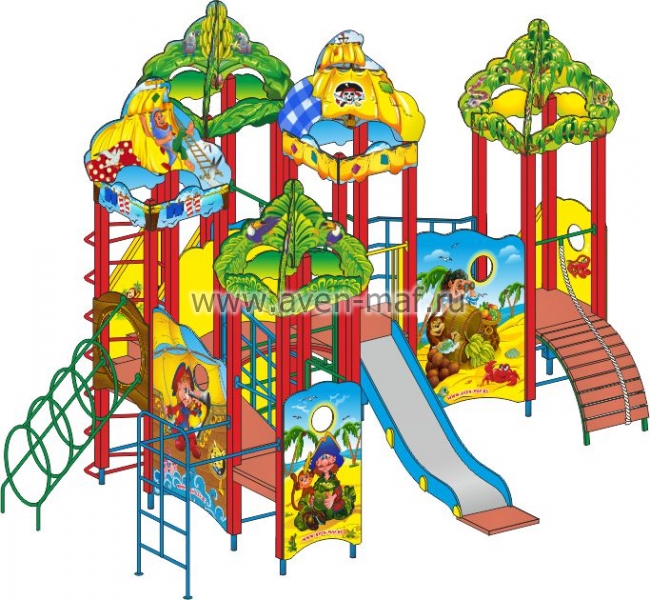 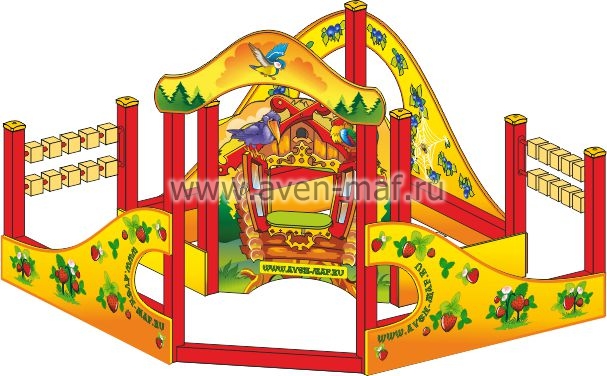 Детский городок с характеристиками: Габариты общие: длина: не менее  5985 мм и не более 6085 ммШирина: не менее 5590 мм не более 5690 ммВысота: не менее 3700 мм не более 3800 ммВысота горки: не менее 1010 мм и не более 1020 ммПокрытия устойчивы к сложным атмосферным условиям, истиранию, воздействию ультрафиолета. Площадки изготовлены из пластика, стали и натуральной древесины.Художественное оформление в стиле «Сказка» не менее 1 шт.Детский городок должен соответствовать эскизу технического задания.Песочный дворик с характеристиками: Яркая расцветка не выцветающая на солнце. Наличие высоких бортиков с художественной росписью. Художественное оформление в стиле «Сказка» не менее 1 шт.Габариты общие: Длина: не менее 2610 мм и не более 2710 ммШирина: не менее 2610 мм и не более 2710 ммВысота: не менее 1980 мм и более 2180 ммПокрытия устойчивы к сложным атмосферным условиям, истиранию, воздействию ультрафиолета. Песочный дворик должен соответствовать эскизу технического задания.3Качели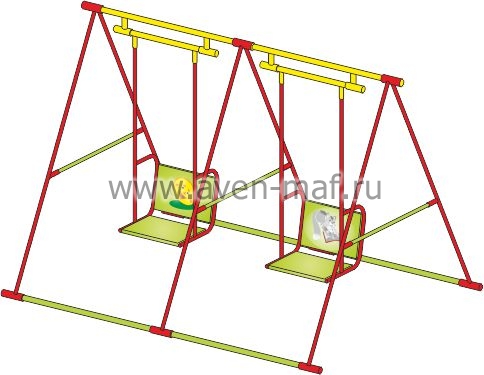 Детские подвесные качели на жесткой сцепке с характеристиками:Длина: не менее 2780 мм и не более  3740 мм.Ширина: не менее  1780 мм и не более 1990 ммВысота: не менее 1520 мм и не более 1530 ммПокрытия устойчивы к сложным атмосферным условиям, истиранию, воздействию ультрафиолета. Торцевые отверстия труб закрыты стальными и пластиковыми заглушками. Качели должны соответствовать эскизу технического задания.4СкамьяСкамья со спинкой с характеристиками: размеры: Д*Ш*В не менее 2000*500*900 мм и не более 2200*600*950 мм. Материал: ножки из металлической трубы диаметром не менее 25 мм и более 32 мм. Спинка из деревянного бруска Длина Х ширина Х толщина не менее 2000х40х60 мм и не более 2010х45х65 мм.5УрнаУрна металлическая размерами: не менее 300*300*400 мм и не более 350*350*450 мм. Высота с ножками не менее 550 мм и не более 600мм. Материал: листовая сталь толщиной не более 1,5 мм, ножки из металлической трубы диаметром не более 15 мм.№ ппШифр и номер позиции нормативаНаименование работ и затрат, единица измеренияКоличествоСтоимость единицы, руб.Стоимость единицы, руб.Стоимость единицы, руб.Общая стоимость, руб.Общая стоимость, руб.Общая стоимость, руб.Общая стоимость, руб.Затраты труда рабочих, чел.-ч, не занятых обслуживанием машинЗатраты труда рабочих, чел.-ч, не занятых обслуживанием машин№ ппШифр и номер позиции нормативаНаименование работ и затрат, единица измеренияКоличествовсегоэксплуатации машинматериалыВсегооплаты трудаэксплуатация машинматериалыЗатраты труда рабочих, чел.-ч, не занятых обслуживанием машинЗатраты труда рабочих, чел.-ч, не занятых обслуживанием машин№ ппШифр и номер позиции нормативаНаименование работ и затрат, единица измеренияКоличествооплаты трудав т.ч. оплаты трудаматериалыВсегооплаты трудав т.ч. оплаты трудаматериалына единицувсего12345678910111213                                       Раздел 1. Общестроительные работы                                       Раздел 1. Общестроительные работы                                       Раздел 1. Общестроительные работы                                       Раздел 1. Общестроительные работы                                       Раздел 1. Общестроительные работы                                       Раздел 1. Общестроительные работы                                       Раздел 1. Общестроительные работы                                       Раздел 1. Общестроительные работы                                       Раздел 1. Общестроительные работы                                       Раздел 1. Общестроительные работы                                       Раздел 1. Общестроительные работы                                       Раздел 1. Общестроительные работы                                       Раздел 1. Общестроительные работы1ТЕР01-02-058-02
Пр.рег.службы по тарифам ХМАО №44-нп от 08.07.2011Копание ям вручную без креплений для стоек и столбов: без откосов глубиной до 0,7 м, группа грунтов 2
(100 м3 грунта)
НР (115,3 руб.): 84% от ФОТ (137,26 руб.)
СП (61,77 руб.): 45% от ФОТ (137,26 руб.)0,026862,8
6862,80137,26137,262805,62ТЕР06-01-001-01
Пр.рег.службы по тарифам ХМАО №44-нп от 08.07.2011
ПрименительноБетонирование стоек МАФ
(100 м3 бетона, бутобетона и железобетона в деле)
НР (113,17 руб.): 110% от ФОТ (102,88 руб.)
СП (66,87 руб.): 65% от ФОТ (102,88 руб.)0,0292061,79
4411,803137,89
731,8884512,11841,2488,2462,76
14,641690,241803,63ТСЦ-408-0122
Пр.рег.службы по тарифам ХМАО №44-нп от 08.07.2011Песок природный для строительных: работ средний
(м3)19,278,4778,471506,621506,624ТЕР01-02-027-01
Пр.рег.службы по тарифам ХМАО №44-нп от 08.07.2011Планировка площадей: механизированным способом, группа грунтов 1
(1000 м2 спланированной площади)
НР (3,2 руб.): 84% от ФОТ (3,81 руб.)
СП (1,71 руб.): 45% от ФОТ (3,81 руб.)0,096234,79234,79
39,6522,5422,54
3,815ТЕР10-02-045-02
Пр.рег.службы по тарифам ХМАО №44-нп от 08.07.2011
ПрименительноМонтаж детского городка
(100 м2 пола)
НР (1241,23 руб.): 124% от ФОТ (1000,99 руб.)
СП (630,62 руб.): 63% от ФОТ (1000,99 руб.)0,3354378,37
2971,36219,09
16,671187,921466,75995,4173,4
5,58397,9499,4133,36Прайс-листГородок
(шт)
КОЭФ. К ПОЗИЦИИ:
МАТ=542270*1,06/1,18/4,541107296,01107296,01107296,01107296,017ТЕР10-02-045-01
Пр.рег.службы по тарифам ХМАО №44-нп от 08.07.2011
ПрименительноМонтаж песочницы
(100 м2 пола)
НР (776,33 руб.): 124% от ФОТ (626,07 руб.)
СП (394,42 руб.): 63% от ФОТ (626,07 руб.)0,0910832,63
6774,552121,36
181,751936,72974,94609,71190,92
16,36174,31237,6221,398Прайс-листПесочный дворик
(шт)
КОЭФ. К ПОЗИЦИИ:
МАТ=65170*1,06/1,18/4,54112894,8312894,8312894,8312894,839ТСЦ-408-0122
Пр.рег.службы по тарифам ХМАО №44-нп от 08.07.2011Песок природный для строительных: работ средний
(м3)1,578,4778,47117,71117,7110ТЕР46-05-008-03
Пр.рег.службы по тарифам ХМАО №44-нп от 08.07.2011Установка качели
(1 т металлоконструкций)
НР (283,42 руб.): 116% от ФОТ (244,33 руб.)
СП (171,03 руб.): 70% от ФОТ (244,33 руб.)0,12912,22
2443,31375,6793,24291,22244,3337,579,3284,698,4711Прайс-листКачель К-16 (2780х1990, Н=1530)
(шт)
КОЭФ. К ПОЗИЦИИ:
МАТ=22200*1,06/1,18/4,5414392,594392,594392,594392,5912ТЕР46-05-008-03
Пр.рег.службы по тарифам ХМАО №44-нп от 08.07.2011
ПрименительноМонтаж урн
(1 т металлоконструкций)
НР (90,7 руб.): 116% от ФОТ (78,19 руб.)
СП (54,73 руб.): 70% от ФОТ (78,19 руб.)0,0322912,22
2443,31375,6793,2493,1978,1912,022,9884,692,7113Прайс-листУрна металлическая
(шт)
КОЭФ. К ПОЗИЦИИ:
МАТ=2490*1,06/1,18/4,542492,68492,68985,36985,3614ТЕР09-06-024-10
Пр.рег.службы по тарифам ХМАО №44-нп от 08.07.2011
ПрименительноМонтаж: лестниц, площадок, ограждений, панелей и дверок с теплоизоляционной обшивкой
(1 т конструкций)
НР (334,85 руб.): 95% от ФОТ (352,47 руб.)
СП (299,6 руб.): 85% от ФОТ (352,47 руб.)0,31813,22
1156,60524,69
18,30131,93543,97346,98157,41
5,4939,5838,2611,4815Прайс-листОграждение длина 2м
(шт)
КОЭФ. К ПОЗИЦИИ:
МАТ=1780*1,06/1,18/4,5424352,2352,28452,88452,816ТЕР09-03-030-01
Пр.рег.службы по тарифам ХМАО №44-нп от 08.07.2011
ПрименительноМонтаж скамеек
(1 т конструкций)
НР (141,08 руб.): 95% от ФОТ (148,5 руб.)
СП (126,23 руб.): 85% от ФОТ (148,5 руб.)0,1123852630,68
1128,901380,03
192,48121,75295,65126,87155,09
21,6313,6939,134,417Прайс-листСкамейка
(шт)
КОЭФ. К ПОЗИЦИИ:
МАТ=9750*1,06/1,18/4,5421929,181929,183858,363858,36Итого прямые затраты по разделу в ценах 2001г.Итого прямые затраты по разделу в ценах 2001г.Итого прямые затраты по разделу в ценах 2001г.Итого прямые затраты по разделу в ценах 2001г.Итого прямые затраты по разделу в ценах 2001г.Итого прямые затраты по разделу в ценах 2001г.Итого прямые затраты по разделу в ценах 2001г.145171,042626,99711,71
67,51141832,3490,95Накладные расходыНакладные расходыНакладные расходыНакладные расходыНакладные расходыНакладные расходыНакладные расходы3099,26Сметная прибыльСметная прибыльСметная прибыльСметная прибыльСметная прибыльСметная прибыльСметная прибыль1806,98Итоги по разделу 1 Общестроительные работы :Итоги по разделу 1 Общестроительные работы :Итоги по разделу 1 Общестроительные работы :Итоги по разделу 1 Общестроительные работы :Итоги по разделу 1 Общестроительные работы :Итоги по разделу 1 Общестроительные работы :Итоги по разделу 1 Общестроительные работы :  Земляные работы, выполняемые ручным способом  Земляные работы, выполняемые ручным способом  Земляные работы, выполняемые ручным способом  Земляные работы, выполняемые ручным способом  Земляные работы, выполняемые ручным способом  Земляные работы, выполняемые ручным способом  Земляные работы, выполняемые ручным способом314,335,6  Бетонные и железобетонные монолитные конструкции в промышленном строительстве  Бетонные и железобетонные монолитные конструкции в промышленном строительстве  Бетонные и железобетонные монолитные конструкции в промышленном строительстве  Бетонные и железобетонные монолитные конструкции в промышленном строительстве  Бетонные и железобетонные монолитные конструкции в промышленном строительстве  Бетонные и железобетонные монолитные конструкции в промышленном строительстве  Бетонные и железобетонные монолитные конструкции в промышленном строительстве2021,283,6  Материалы  Материалы  Материалы  Материалы  Материалы  Материалы  Материалы139504,28  Земляные работы, выполняемые по другим видам работ (подготовительным, сопутствующим, укрепительным)  Земляные работы, выполняемые по другим видам работ (подготовительным, сопутствующим, укрепительным)  Земляные работы, выполняемые по другим видам работ (подготовительным, сопутствующим, укрепительным)  Земляные работы, выполняемые по другим видам работ (подготовительным, сопутствующим, укрепительным)  Земляные работы, выполняемые по другим видам работ (подготовительным, сопутствующим, укрепительным)  Земляные работы, выполняемые по другим видам работ (подготовительным, сопутствующим, укрепительным)  Земляные работы, выполняемые по другим видам работ (подготовительным, сопутствующим, укрепительным)27,45  Деревянные конструкции  Деревянные конструкции  Деревянные конструкции  Деревянные конструкции  Деревянные конструкции  Деревянные конструкции  Деревянные конструкции5484,2954,69  Работы по реконструкции зданий и сооружений (усиление и замена существующих конструкций, разборка и возведение отдельных конструктивных элементов)  Работы по реконструкции зданий и сооружений (усиление и замена существующих конструкций, разборка и возведение отдельных конструктивных элементов)  Работы по реконструкции зданий и сооружений (усиление и замена существующих конструкций, разборка и возведение отдельных конструктивных элементов)  Работы по реконструкции зданий и сооружений (усиление и замена существующих конструкций, разборка и возведение отдельных конструктивных элементов)  Работы по реконструкции зданий и сооружений (усиление и замена существующих конструкций, разборка и возведение отдельных конструктивных элементов)  Работы по реконструкции зданий и сооружений (усиление и замена существующих конструкций, разборка и возведение отдельных конструктивных элементов)  Работы по реконструкции зданий и сооружений (усиление и замена существующих конструкций, разборка и возведение отдельных конструктивных элементов)984,2911,18  Строительные металлические конструкции  Строительные металлические конструкции  Строительные металлические конструкции  Строительные металлические конструкции  Строительные металлические конструкции  Строительные металлические конструкции  Строительные металлические конструкции1741,3615,88  Итого  Итого  Итого  Итого  Итого  Итого  Итого150077,2890,95    В том числе:    В том числе:    В том числе:    В том числе:    В том числе:    В том числе:    В том числе:      Материалы      Материалы      Материалы      Материалы      Материалы      Материалы      Материалы141832,34      Машины и механизмы      Машины и механизмы      Машины и механизмы      Машины и механизмы      Машины и механизмы      Машины и механизмы      Машины и механизмы711,71      ФОТ      ФОТ      ФОТ      ФОТ      ФОТ      ФОТ      ФОТ2694,5      Накладные расходы      Накладные расходы      Накладные расходы      Накладные расходы      Накладные расходы      Накладные расходы      Накладные расходы3099,26      Сметная прибыль      Сметная прибыль      Сметная прибыль      Сметная прибыль      Сметная прибыль      Сметная прибыль      Сметная прибыль1806,98  Итого по разделу 1 Общестроительные работы  Итого по разделу 1 Общестроительные работы  Итого по разделу 1 Общестроительные работы  Итого по разделу 1 Общестроительные работы  Итого по разделу 1 Общестроительные работы  Итого по разделу 1 Общестроительные работы  Итого по разделу 1 Общестроительные работы150077,2890,95ИТОГИ ПО СМЕТЕ:ИТОГИ ПО СМЕТЕ:ИТОГИ ПО СМЕТЕ:ИТОГИ ПО СМЕТЕ:ИТОГИ ПО СМЕТЕ:ИТОГИ ПО СМЕТЕ:ИТОГИ ПО СМЕТЕ:ИТОГИ ПО СМЕТЕ:ИТОГИ ПО СМЕТЕ:ИТОГИ ПО СМЕТЕ:ИТОГИ ПО СМЕТЕ:ИТОГИ ПО СМЕТЕ:ИТОГИ ПО СМЕТЕ:Итого прямые затраты по смете в ценах 2001г.Итого прямые затраты по смете в ценах 2001г.Итого прямые затраты по смете в ценах 2001г.Итого прямые затраты по смете в ценах 2001г.Итого прямые затраты по смете в ценах 2001г.Итого прямые затраты по смете в ценах 2001г.Итого прямые затраты по смете в ценах 2001г.145171,042626,99711,71
67,51141832,3490,95Накладные расходыНакладные расходыНакладные расходыНакладные расходыНакладные расходыНакладные расходыНакладные расходы3099,26Сметная прибыльСметная прибыльСметная прибыльСметная прибыльСметная прибыльСметная прибыльСметная прибыль1806,98Итоги по смете:Итоги по смете:Итоги по смете:Итоги по смете:Итоги по смете:Итоги по смете:Итоги по смете:  Земляные работы, выполняемые ручным способом  Земляные работы, выполняемые ручным способом  Земляные работы, выполняемые ручным способом  Земляные работы, выполняемые ручным способом  Земляные работы, выполняемые ручным способом  Земляные работы, выполняемые ручным способом  Земляные работы, выполняемые ручным способом314,335,6  Бетонные и железобетонные монолитные конструкции в промышленном строительстве  Бетонные и железобетонные монолитные конструкции в промышленном строительстве  Бетонные и железобетонные монолитные конструкции в промышленном строительстве  Бетонные и железобетонные монолитные конструкции в промышленном строительстве  Бетонные и железобетонные монолитные конструкции в промышленном строительстве  Бетонные и железобетонные монолитные конструкции в промышленном строительстве  Бетонные и железобетонные монолитные конструкции в промышленном строительстве2021,283,6  Материалы  Материалы  Материалы  Материалы  Материалы  Материалы  Материалы139504,28  Земляные работы, выполняемые по другим видам работ (подготовительным, сопутствующим, укрепительным)  Земляные работы, выполняемые по другим видам работ (подготовительным, сопутствующим, укрепительным)  Земляные работы, выполняемые по другим видам работ (подготовительным, сопутствующим, укрепительным)  Земляные работы, выполняемые по другим видам работ (подготовительным, сопутствующим, укрепительным)  Земляные работы, выполняемые по другим видам работ (подготовительным, сопутствующим, укрепительным)  Земляные работы, выполняемые по другим видам работ (подготовительным, сопутствующим, укрепительным)  Земляные работы, выполняемые по другим видам работ (подготовительным, сопутствующим, укрепительным)27,45  Деревянные конструкции  Деревянные конструкции  Деревянные конструкции  Деревянные конструкции  Деревянные конструкции  Деревянные конструкции  Деревянные конструкции5484,2954,69  Работы по реконструкции зданий и сооружений (усиление и замена существующих конструкций, разборка и возведение отдельных конструктивных элементов)  Работы по реконструкции зданий и сооружений (усиление и замена существующих конструкций, разборка и возведение отдельных конструктивных элементов)  Работы по реконструкции зданий и сооружений (усиление и замена существующих конструкций, разборка и возведение отдельных конструктивных элементов)  Работы по реконструкции зданий и сооружений (усиление и замена существующих конструкций, разборка и возведение отдельных конструктивных элементов)  Работы по реконструкции зданий и сооружений (усиление и замена существующих конструкций, разборка и возведение отдельных конструктивных элементов)  Работы по реконструкции зданий и сооружений (усиление и замена существующих конструкций, разборка и возведение отдельных конструктивных элементов)  Работы по реконструкции зданий и сооружений (усиление и замена существующих конструкций, разборка и возведение отдельных конструктивных элементов)984,2911,18  Строительные металлические конструкции  Строительные металлические конструкции  Строительные металлические конструкции  Строительные металлические конструкции  Строительные металлические конструкции  Строительные металлические конструкции  Строительные металлические конструкции1741,3615,88  Итого  Итого  Итого  Итого  Итого  Итого  Итого150077,2890,95    В том числе:    В том числе:    В том числе:    В том числе:    В том числе:    В том числе:    В том числе:      Материалы      Материалы      Материалы      Материалы      Материалы      Материалы      Материалы141832,34      Машины и механизмы      Машины и механизмы      Машины и механизмы      Машины и механизмы      Машины и механизмы      Машины и механизмы      Машины и механизмы711,71      ФОТ      ФОТ      ФОТ      ФОТ      ФОТ      ФОТ      ФОТ2694,5      Накладные расходы      Накладные расходы      Накладные расходы      Накладные расходы      Накладные расходы      Накладные расходы      Накладные расходы3099,26      Сметная прибыль      Сметная прибыль      Сметная прибыль      Сметная прибыль      Сметная прибыль      Сметная прибыль      Сметная прибыль1806,98   150 077,28 * 4,54   150 077,28 * 4,54   150 077,28 * 4,54   150 077,28 * 4,54   150 077,28 * 4,54   150 077,28 * 4,54   150 077,28 * 4,54681350,85  НДС 18%  НДС 18%  НДС 18%  НДС 18%  НДС 18%  НДС 18%  НДС 18%122643,15  ВСЕГО по смете  ВСЕГО по смете  ВСЕГО по смете  ВСЕГО по смете  ВСЕГО по смете  ВСЕГО по смете  ВСЕГО по смете80399490,95